О внесении изменений в приказ Министерства природных ресурсов и экологии Чувашской Республики от 14 августа 2017 г. № 807П р и к а з ы в а ю:	1. Внести в лесохозяйственный регламент Шемуршинского лесничества, утвержденный приказом Министерства природных ресурсов и экологии Чувашской Республики от 14 августа 2017 г. № 807(зарегистрирован в Министерстве юстиции и имущественных отношений Чувашской Республики 28 сентября 2017 г., регистрационный № 3988) ( с изменениями, внесенными приказом Министерства природных ресурсов и экологии Чувашской Республики от 10 октября 2019 № 746 (зарегистрирован в Министерстве юстиции и имущественных отношений Чувашской Республики 20 октября 2019 г., регистрационный № 5464), следующие изменения:	в разделе «Введение»:	в подразделе «Общие положения»:	в абзаце девятом слова «по состоянию на» исключить;в подразделе «Перечень законодательных, нормативных правовых актов Российской Федерации и нормативных правовых актов Чувашской Республики, нормативно-технических, методических и проектных документов, на основе которых разработан лесохозяйственный регламент»:в пункте 2:абзац третий изложить в следующей редакции:«постановление Правительства Российской Федерации от 7 октября 2020 г.       № 1614 «Об утверждении Правил пожарной безопасности в лесах» (Собрание законодательства Российской Федерации, 2020, № 42 (часть II), ст. 6581)<*>;»;абзац третий изложить в следующей редакции:	«постановление Правительства Российской Федерации от 21 декабря 2019 г. № 1755 «Об утверждении Правил изменения границ земель, на которых  распологаеются леса, указанные в пунктах 3 и 4 части 1 статьи 114 Лесного кодекса Российской Федерации, и определения функциональных зон в лесах, расположенных в лесопарковых зонах» (Собрание законодательства РФ», 30.12.2019, N№52 (часть II), ст. 7991)<*>;»;абзац одиннадцатый изложить в следующей редакции:«постановление Правительства Российской Федерации от 9 декабря 2020 г.        № 2047 «Об утверждении Правил санитарной безопасности в лесах» (Собрание законодательства Российской Федерации, 2020, № 50 (часть V), ст. 8244) <*>;»;в пункте 3:абзацы третий и четвертый  изложить в следующей редакции:«приказ Министерства природных ресурсов и экологии Российской Федерации от 25 ноября 2020 г. № 965 «Об утверждении нормативов допустимого изъятия охотничьих ресурсов и нормативов численности охотничьих ресурсов в охотничьих угодьях» (зарегистрирован в Министерстве юстиции Российской Федерации 11 декабря 2020 г., регистрационный № 61393) (Официальный интернет-портал правовой информации (www.pravo.gov.ru), 11 декабря 2020 г.) <*>;приказ Министерства природных ресурсов и экологии Российской Федерации от 24 июля 2020 г. № 477 «Об утверждении Правил охоты» (зарегистрирован в Министерстве юстиции Российской Федерации 31 августа 2020 г., регистрационный № 59585) (Официальный интернет-портал правовой информации (www.pravo.gov.ru), 31 августа 2020 г.) <*>;»;абзацы шестой и восьмой изложить в следующей редакции:«приказ Министерства природных ресурсов и экологии Российской Федерации от 28 июля 2020 г. № 495 «Об утверждении Правил использования лесов для переработки древесины и иных лесных ресурсов» (зарегистрирован в Министерстве юстиции Российской Федерации 14 декабря 2020 г., регистрационный № 61446) (Официальный интернет-портал правовой информации (www.pravo.gov.ru), 15 декабря 2020 г.) <*>;приказ Министерства природных ресурсов и экологии Российской Федерации от 30 июля 2020 г. № 539 «Об утверждении формы лесной декларации, порядка ее заполнения и подачи, требований к формату лесной декларации в электронной форме» (зарегистрирован в Министерстве юстиции Российской Федерации 18 декабря 2020 г., регистрационный № 61554) (Официальный интернет-портал правовой информации (www.pravo.gov.ru), 18 декабря 2020 г.) <*>;»;«приказ Министерства природных ресурсов и экологии Российской Федерации от 9 ноября 2020 г. № 913 «Об утверждении Правил ликвидации очагов вредных организмов» (зарегистрирован в Министерстве юстиции Российской Федерации 18 декабря 2020 г., регистрационный № 61585) (Официальный интернет-портал правовой информации (www.pravo.gov.ru), 21 декабря 2020 г.) <*>;»;абзацы десятый - двенадцатый изложить в следующей редакции:«приказ Министерства природных ресурсов и экологии Российской Федерации от 9 ноября 2020 г. № 912 «Об утверждении Правил осуществления мероприятий по предупреждению распространения вредных организмов» (зарегистрирован в Министерстве юстиции Российской Федерации 16 декабря 2020 г., регистрационный № 61509) (Официальный интернет-портал правовой информации (www.pravo.gov.ru), 17 декабря 2020 г.) <*>;приказ Министерства природных ресурсов и экологии Российской Федерации от 1 декабря 2020 г. № 993 «Об утверждении Правил заготовки древесины и особенностей заготовки древесины в лесничествах, указанных в статье 23 Лесного кодекса Российской Федерации» (зарегистрирован в Министерстве юстиции Российской Федерации 18 декабря 2020 г., регистрационный № 61553) (Официальный интернет-портал правовой информации (www.pravo.gov.ru), 18 декабря 2020 г.) <*>;приказ Министерства природных ресурсов и экологии Российской Федерации от 9 ноября 2020 г. № 910 «Об утверждении порядка проведения лесопатологических обследований и формы акта лесопатологического обследования» (зарегистрирован в Министерстве юстиции Российской Федерации 18 декабря 2020 г., регистрационный № 61584) (Официальный интернет-портал правовой информации (www.pravo.gov.ru), 21 декабря 2020 г.) <*>;»;абзацы пятнадцатый и шестнадцатый  изложить в следующей редакции:«приказ Министерства природных ресурсов и экологии Российской Федерации от 2 июля 2020 г. № 408 «Об утверждении Правил использования лесов для ведения сельского хозяйства и Перечня случаев использования лесов для ведения сельского хозяйства без предоставления лесного участка, с установлением или без установления сервитута, публичного сервитута»  (зарегистрирован в Министерстве юстиции Российской Федерации 30 ноября 2020 г., регистрационный № 61167) (Официальный интернет-портал правовой информации (www.pravo.gov.ru), 1 декабря 2020 г.) <*>;приказ Министерства природных ресурсов и экологии Российской Федерации от 30 июля 2020 г. № 534 «Об утверждении Правил ухода за лесами» (зарегистрирован в Министерстве юстиции Российской Федерации 18 декабря 2020 г., регистрационный № 61555) (Официальный интернет-портал правовой информации (www.pravo.gov.ru), 18 декабря 2020 г.) <*>;»;абзацы восемнадцатый – двадцатый изложить в следующей редакции:«приказ Министерства природных ресурсов и экологии Российской Федерации от 28 июля 2020 г. № 496 «Об утверждении Правил заготовки и сбора недревесных лесных ресурсов» (зарегистрирован в Министерстве юстиции Российской Федерации 16 декабря 2020 г., регистрационный № 61508) (Официальный интернет-портал правовой информации (www.pravo.gov.ru), 17 декабря 2020 г.) <*>;приказ Министерства природных ресурсов и экологии Российской Федерации от 4 декабря 2020 г. № 1014 «Об утверждении Правил лесовосстановления, состава проекта лесовосстановления, порядка разработки проекта лесовосстановления и внесения в него изменений» (зарегистрирован в Министерстве юстиции Российской Федерации 18 декабря 2020 г., регистрационный № 61556) (Официальный интернет-портал правовой информации (www.pravo.gov.ru), 18 декабря 2020 г.) <*>;»;дополнить абзацами следующего содержания:«приказ Министерства природных ресурсов и экологии Российской Федерации от       7 июля 2020 г. № 417 «Об утверждении Правил использования лесов для осуществления геологического изучения недр, разведки и добычи полезных ископаемых и Перечня случаев использования лесов в целях осуществления геологического изучения недр, разведки и добычи полезных ископаемых без предоставления лесного участка, с установлением или без установления сервитута» (зарегистрирован в Министерстве юстиции Российской Федерации 27 ноября 2020 г., регистрационный № 61130) (Официальный интернет-портал правовой информации (www.pravo.gov.ru), 27 ноября 2020 г.) <*>;приказ Министерства природных ресурсов и экологии Российской Федерации от       10 июля 2020 г. № 434 «Об утверждении Правил использования лесов для строительства, реконструкции, эксплуатации линейных объектов и Перечня случаев использования лесов для строительства, реконструкции, эксплуатации линейных объектов без предоставления лесного участка, с установлением или без установления сервитута, публичного сервитута» (зарегистрирован в Министерстве юстиции Российской Федерации 27 ноября 2020 г., регистрационный № 61129) (Официальный интернет-портал правовой информации (www.pravo.gov.ru), 27 ноября 2020 г.) <*>;приказ Министерства природных ресурсов и экологии Российской Федерации от 22 июля 2020 г. № 469 «Об утверждении Правил использования лесов для выращивания посадочного материала лесных растений (саженцев, сеянцев)» (зарегистрирован в Министерстве юстиции Российской Федерации 7 декабря 2020 г., регистрационный № 61305) (Официальный интернет-портал правовой информации (www.pravo.gov.ru), 8 декабря 2020 г.) <*>;приказ Министерства природных ресурсов и экологии Российской Федерации от 28 июля 2020 г. № 497 «Об утверждении Правил использования лесов для выращивания лесных плодовых, ягодных, декоративных растений, лекарственных растений» (зарегистрирован в Министерстве юстиции Российской Федерации 17 декабря 2020 г., регистрационный № 61515) (Официальный интернет-портал правовой информации (www.pravo.gov.ru), 17 декабря 2020 г.) <*>;приказ Министерства природных ресурсов и экологии Российской Федерации от 28 июля 2020 г. № 494 «Об утверждении правил заготовки пищевых лесных ресурсов и сбора лекарственных растений» (зарегистрирован в Министерстве юстиции Российской Федерации 14 декабря 2020 г., регистрационный № 61428) (Официальный интернет-портал правовой информации (www.pravo.gov.ru), 14 декабря 2020 г.) <*>;приказ Министерства природных ресурсов и экологии Российской Федерации от 27 июля 2020 г. № 487 «Об утверждении Правил использования лесов для осуществления научно-исследовательской деятельности, образовательной деятельности» (зарегистрирован в Министерстве юстиции Российской Федерации 12 октября 2020 г., регистрационный № 60341) (Официальный интернет-портал правовой информации (www.pravo.gov.ru), 13 октября 2020 г.) <*>;приказ Министерства природных ресурсов и экологии Российской Федерации от 30 июля 2020 г. № 514 «Об утверждении Порядка производства семян отдельных категорий лесных растений» (зарегистрирован в Министерстве юстиции Российской Федерации 7 декабря 2020 г., регистрационный № 61299) (Официальный интернет-портал правовой информации (www.pravo.gov.ru), 7 декабря 2020 г.) <*>;приказ Министерства природных ресурсов и экологии Российской Федерации от        9 ноября 2020 г. № 911 «Об утверждении Правил заготовки живицы» (зарегистрирован в Министерстве юстиции Российской Федерации 7 декабря 2020 г., регистрационный № 61308) (Официальный интернет-портал правовой информации (www.pravo.gov.ru), 8 декабря 2020 г.) <*>;приказ Министерства природных ресурсов и экологии Российской Федерации от 9 ноября 2020 г. № 908 «Об утверждении Правил использования лесов для осуществления рекреационной деятельности» (зарегистрирован в Министерстве юстиции Российской Федерации 7 декабря 2020 г., регистрационный № 61307) (Официальный интернет-портал правовой информации (www.pravo.gov.ru), 8 декабря 2020 г.) <*>;»;абзацы первый, второй, четвертый, шестой - восьмой, двенадцатый, четырнадцатый, пятнадцатый пункта 4 признать утратившими силу;в главе 1:в пункте 1.1:абзац четвертый подпункта 1.1.1 изложить в следующей редакции: «Протяженность территории лесничества с севера на юг - 68 км, с востока на запад - 82 км.»;абзац первый подпункта 1.1.2 изложить в следующей редакции: «Общая площадь Шемуршинского лесничества составляет 62038 га, в том числе площадь участковых лесничеств: Булинского - 15704 га; Турганкасинского - 14759 га; Трехбалтаевского - 12510 га; Шемуршинского - 8884 га; Чукальского - 10181 га.»;таблицу 1.1 подпункта 1.1.3 изложить в следующей редакции:«Таблица 1.1Структура лесничестварисунок 1.1 подпункта 1.1.4 изложить в следующей редакции: «»;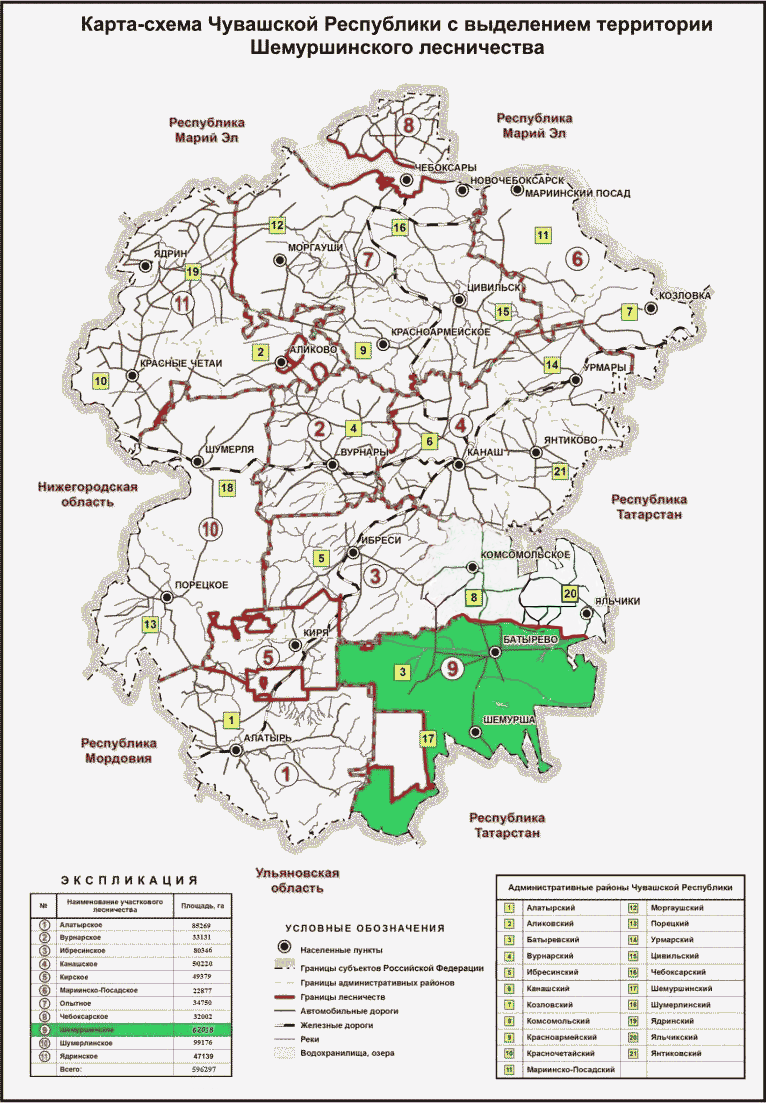 »;в подпункте 1.1.5 в таблице 1.2:позицию «Комсомольское» признать утратившим силу;в графе «Площадь, га» позиции «Итого» цифры «73576» заменить цифрами «62038»;рисунок 1.2 изложить в следующей редакции: «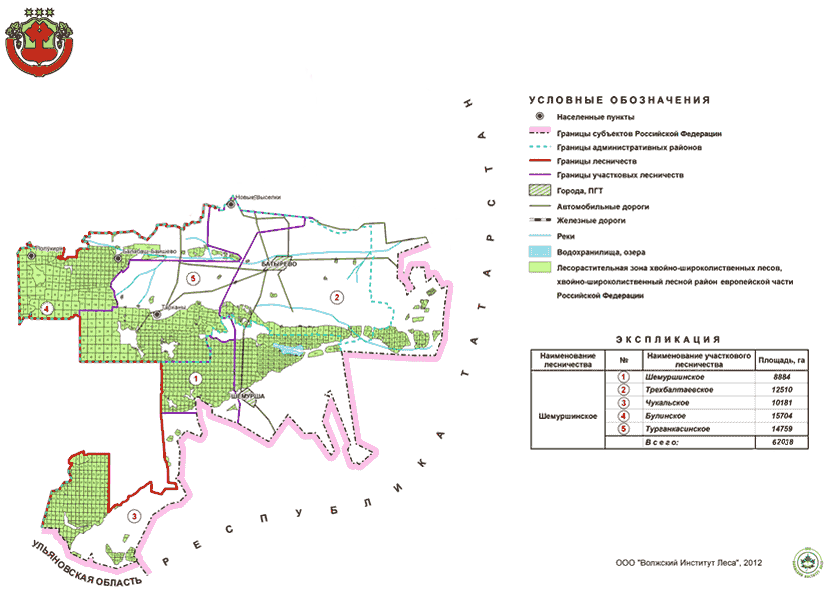 »;в подпункте 1.1.6:таблицу 1.3 изложить в следующей редакции: 																								«Таблица 1.3Распределение лесов по целевому назначениюи категориям защитных лесов»;рисунок 1.3 изложить в следующей редакции: «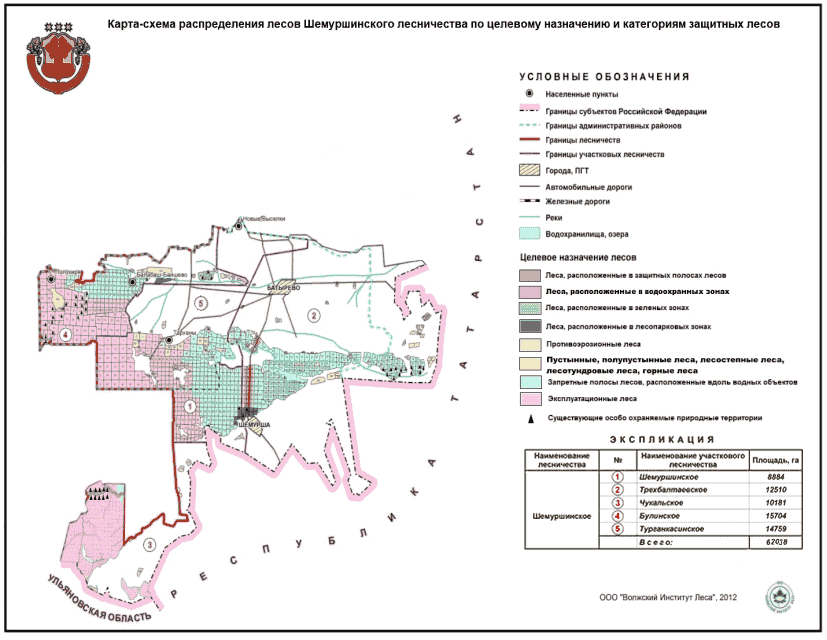 »;абзац четвертый изложить в следующей редакции: «К защитным лесам относятся 47,4 процента площади Шемуршинского лесничества, к эксплуатационным – 52,6 процента. Резервные леса в лесничестве отсутствуют.»;в подпункте 1.1.7:таблицу 1.5 изложить в следующей редакции:«Таблица 1.5Характеристика лесных и нелесных земельиз состава земель лесного фонда на территории лесничества»;	абзац второй изложить в следующей редакции:«Лесные земли занимают 95,3 процента от общей площади земель лесного фонда Шемуршинского лесничества, земли, покрытые лесной растительностью, - 94,8 процента, что свидетельствует о высоком уровне использования, охраны, защиты и воспроизводства лесов на его площади. Нелесные земли занимают 4,6 процента общей площади Шемуршинского лесничества. Преимущественно они представлены дорогами и просеками (1,7 процента), болотами (0,2 процента) и другими землями (2,7 процента).»;в подпункте 1.1.9 :абзац двенадцатый изложить в следующей редакции: «На территории Батыревского и Шемуршинского района планируется строительство водовода через кварталы 23, 89, 109, 118, 208 Трехбалтаевского участкового лесничества.»;в абзац тринадцатый после цифры «138,» дополнить цифрой «139,»;абзац пятнадцатый признать утратившим силу;таблицу 1.7  подпункта 1.2 изложить в следующей редакции:«Таблица 1.7Виды разрешенного использования лесовПримечания. 1. В кварталах или их частях, относящихся к охранной зоне государственного природного заповедника «Присурский», допускается использование лесов в соответствии с Положением об охранной зоне государственного природного заповедника «Присурский», утвержденным постановлением Кабинета Министров Чувашской Республики от 20 мая 1998 г. № 163.в главе 2:в пункте 2.1:в подпункте 2.1.1 таблицу 2.1 изложить в следующей редакции:  «Таблица 2.1Расчетная лесосека для осуществления выборочных рубокспелых и перестойных лесных насажденийна срок действия лесохозяйственного регламентаПримечание. В Шемуршинском лесничестве проектируется проведение добровольно-выборочных рубок в хвойном, твердолиственном и мягколиственном хозяйстве; чересполосных постепенных рубок - мягколиственном хозяйстве.»;таблицу 2.2 изложить в следующей редакции: «Таблица 2.2Расчетная лесосека для осуществления сплошных рубокспелых и перестойных лесных насаждений»;таблицу 2.3 подпункта 2.1.2 изложить в следующей редакции: «Таблица 2.3Расчетная лесосека(ежегодный допустимый объем изъятия древесины)в средневозрастных, приспевающих, спелых, перестойныхлесных насаждений при уходе за лесами»;таблицу 2.4 подпункта 2.1.3 изложить в следующей редакции: 												«Таблица 2.4Расчетная лесосека(ежегодный допустимый объем изъятия древесины)при всех видах рубок<*> Рубка поврежденных и погибших лесных насаждений назначается и проводится по итогам лесопатологического обследования или натурной таксации лесных участков.»;в абзаце втором подпункта 2.1.4 слова «от 22 ноября 2017 г. № 626 (зарегистрирован в Министерстве юстиции Российской Федерации 22 декабря 2017 г., регистрационный № 49381)» заменить словами «от 30 июля 2020 г. № 534  (зарегистрирован в Министерстве юстиции Российской Федерации 18 декабря 2020 г., регистрационный № 61555)»;в абзаце втором подпункта 2.1.6 слова «от 13 сентября 2016 г. № 474 «Об утверждении Правил заготовки древесины и особенностей заготовки древесины в лесничествах, лесопарках, указанных в статье 23 Лесного кодекса Российской Федерации» (зарегистрирован в Министерстве юстиции Российской Федерации 29 декабря 2016 г., регистрационный № 45041)» заменить словами «от 1 декабря 2020 г. № 993 «Об утверждении Правил заготовки древесины и особенностей заготовки древесины в лесничествах, указанных в статье 23 Лесного кодекса Российской Федерации» (зарегистрирован в Министерстве юстиции Российской Федерации 18 декабря 2020 г., регистрационный № 61553)»;в подпункте 2.1.10:в абзаце двадцать седьмом слова «от 25 марта 2019 г. № 188 (зарегистрирован в Министерстве юстиции Российской Федерации 14 мая 2019 г., регистрационный               № 54614)» заменить словами «от 4 декабря 2020 г. № 1014 (зарегистрирован в Министерстве юстиции Российской Федерации 18 декабря 2020 г., регистрационный         № 61556)»;в абзаце двадцать девятом слова «пунктом 41» заменить словами «пунктом 43»;в абзаце первом подпункта 2.2.1 пункта 2.2 слова «Федерального агентства лесного хозяйства от 24 января 2012 г. № 23 (зарегистрирован в Министерстве юстиции Российской Федерации 28 февраля 2012 г., регистрационный № 23349)» заменить словами «Министерства природных ресурсов и экологии Российской Федерации от 9 ноября 2020 г. № 911 (зарегистрирован в Министерстве юстиции Российской Федерации 7 декабря 2020 г., регистрационный № 61308)»;в абзаце первом пункта 2.3 слова «от 16 июля 2018 г. № 325 (зарегистрирован в Министерстве юстиции Российской Федерации 10 августа 2018 г., регистрационный               № 51845)» заменить словами «от 28 июля 2020 г. № 496 (зарегистрирован в Министерстве юстиции Российской Федерации 16 декабря 2020 г., регистрационный         № 61508)»;в абзаце первом пункта 2.4 слова «Федерального агентства лесного хозяйства от 5 декабря 2011 г. № 511 (зарегистрирован в Министерстве юстиции Российской Федерации 16 апреля 2012 г., регистрационный № 23849)» заменить словами «Министерства природных ресурсов и экологии Российской Федерации от 28 июля 2020 г. № 494  (зарегистрирован в Министерстве юстиции Российской Федерации 14 декабря 2020 г., регистрационный № 61428);в пункте 2.6 слова «от 21 июня 2017 г. № 314 (зарегистрирован в Министерстве юстиции Российской Федерации 24 августа 2017 г., регистрационный № 47937)» заменить словами «от 2 июля 2020 г. № 408 (зарегистрирован в Министерстве юстиции Российской Федерации 30 ноября 2020 г., регистрационный № 61167)»;в абзаце первом пункта 2.7 слова «Федерального агентства лесного хозяйства от 23 декабря 2011 г. № 548 (зарегистрирован в Министерстве юстиции Российской Федерации 15 марта 2012 г., регистрационный № 23497)» заменить словами «Министерства природных ресурсов и экологии Российской Федерации от 27 июля 2020 г. № 487 (зарегистрирован в Министерстве юстиции Российской Федерации 12 октября 2020 г., регистрационный № 60341)»;в пункте 2.8 слова «Федерального агентства лесного хозяйства от 21 февраля 2012 г. № 62 (зарегистрирован в Министерстве юстиции Российской Федерации 28 марта 2012 г., регистрационный № 23634)» заменить словами «Министерства природных ресурсов и экологии Российской Федерации от 9 ноября 2020 г. № 908  (зарегистрирован в Министерстве юстиции Российской Федерации 7 декабря 2020 г., регистрационный № 61307)»;в таблице 2.23 подпункта 2.8.2:позицию «Комсомольское» считать утратившим силу;в графе «Площадь, га» позиции «Итого» цифры «73576» заменить цифрами «62038»;таблице 2.24 подпункта 2.8.3 изложить в следующей редакции:«Таблица 2.24Распределение лесов по функциональным зонамрекреационного пользованиятаблице 2.25 подпункта 2.8.5 изложить в следующей редакции:«Таблица 2.25Параметры и сроки рекреационного лесопользования<*> Арендаторы, получившие в аренду лесные участки для рекреационных целей, могут использовать эти участки круглогодично (на основании проекта освоения лесов).»;в абзаце первом пункта 2.10 слова «Федерального агентства лесного хозяйства от 5 декабря 2011 г. № 510 (зарегистрирован в Министерстве юстиции Российской Федерации 30 декабря 2011 г., регистрационный № 22844)» заменить словами «Министерства природных ресурсов и экологии Российской Федерации от 28 июля 2020 г. № 497 (зарегистрирован в Министерстве  юстиции Российской Федерации 17 декабря 2020 г., регистрационный № 61515)»;в абзаце первом пункта 2.11 слова «Федерального агентства лесного хозяйства от 19 июля  2011 г. № 308 (зарегистрирован в Министерстве юстиции Российской Федерации 30 сентября 2011 г., регистрационный № 21948)» заменить словами «Министерства природных ресурсов и экологии Российской Федерации от 22 июля 2020 г. № 469 (зарегистрирован в Министерстве  юстиции Российской Федерации 7 декабря 2020 г., регистрационный № 61305)»;абзац первый  пункт 2.12 изложить в следующей редакции: «Использование лесов для выполнения работ по геологическому изучению недр, для разработки месторождений полезных ископаемых осуществляется в соответствии с Правилами использования лесов для осуществления геологического изучения недр, разведки и добычи полезных ископаемых и перечня случаев использования лесов в целях осуществления геологического изучения недр, разведки и добычи полезных ископаемых без предоставления лесного участка, с установлением или без установления сервитута, утвержденным приказом Министерства природных ресурсов и экологии Российской Федерации от 9 ноября 2020 г. № 417  (зарегистрирован в Министерстве юстиции Российской Федерации 27 ноября 2020 г., регистрационный № 61130)»;абзац первый  пункта 2.14 изложить в следующей редакции: «Использование лесов для строительства, реконструкции, эксплуатации линейных объектов регламентируется Правилами использования лесов для строительства, реконструкции, эксплуатации линейных объектов и перечня случаев использования лесов для строительства, реконструкции, эксплуатации линейных объектов без предоставления лесного участка, с установлением или без установления сервитута, публичного сервитута, утвержденными приказом Министерства природных ресурсов и экологии Российской Федерации от 10 июля 2020 г. № 434  (зарегистрирован в Министерстве юстиции Российской Федерации 27 ноября 2020 г., регистрационный № 61129)»;в абзаце первом пункта 2.15 слова «от 1 декабря  2014 г. № 528 (зарегистрирован в Министерстве юстиции Российской Федерации 20 февраля 2015 г., регистрационный № 36178)» заменить словами «от 28 июля 2020 г. № 495 (зарегистрирован в Министерстве юстиции Российской Федерации 14 декабря 2020 г., регистрационный № 61446)»;в пункте 2.17:в подпункте 2.17.1:в абзаце третьем слова «пожаров в лесах, расположенных» заменить словами «лесных пожаров и других ландшафтных (природных) пожаров», слова «(лесных пожаров)» исключить;в абзаце десятом слова «от 30 июня 2007 г. № 417» заменить словами «от 7 октября 2020 г. № 1614»;в абзаце двенадцатом слова «, комплекс ежегодно проводимых контролируемых и совершенствующихся мероприятий, в том числе и профилактических, направленных на предупреждение, снижение пожарной опасности, своевременное обнаружение и ликвидацию лесных пожаров (ОСТ 56-103-98)» исключить;	абзац тринадцатый изложить в следующей редакции: «Охрана лесов от пожаров включает в себя выполнение мер пожарной безопасности в лесах и тушение пожаров в лесах.»;таблицу 2.30 изложить в следующей редакции:									«Таблица 2.30Распределение площади лесничествапо классам природной пожарной опасностив таблице 2.31 подпункта 2.17.1:	в графе «Нормативы (Оптимальные значения)» позиции «2.9» подпозиции «вокруг торфодобывающих предприятий» изложить в следующей редакции:«отделить эксплуатационную площадь торфяного месторождения с находящимися на ней сооружениями, постройками, складами и другими объектами от окружающих лесных массивов противопожарным разрывом шириной от 75 до 100 метров (в зависимости от местных условий) с водоподводящим каналом соответствующего проектного размера, расположенным по внутреннему краю разрыва;        произвести вырубку хвойного леса, а также лиственных деревьев высотой более 8 метров и убрать порубочные остатки и валежник со всей площади противопожарного разрыва;полностью убрать древесную и кустарниковую растительность на противопожарном разрыве со стороны лесного массива на полосе шириной 6 - 8 метров.      На противопожарных разрывах, отделяющих эксплуатационные площади торфяных месторождений от лесных массивов, запрещается укладывать порубочные остатки и другие горючие материалы, включая добытый торф.      После завершения работ по добыче торфа рекультивация земель должна производиться с учетом обеспечения пожарной безопасности на выработанных площадях.»;в подпункта 2.17.2:в абзаце первом слова «от 20 мая 2017 г. № 607» заменить словами «от 9 декабря 2020 г. № 2047»; в абзаце восемнадцатом слова «от 12 сентября  2016 г. № 470 (зарегистрирован в Министерстве юстиции Российской Федерации 13 января 2017 г., регистрационный № 45199)» заменить словами «от 9 ноября 2020 г. № 912 (зарегистрирован в Министерстве юстиции Российской Федерации 16 декабря 2020 г., регистрационный № 61509)»;таблицу 2.32 подпункта 2.17.1изложить в следующей редакции:											«Таблица 2.32Переченьмер по противопожарному обустройству лесов»;таблицу 2.33 подпункта 2.17.2 изложить в следующей редакции										«Таблица 2.33Шкала категорий состояния деревьев»;таблицы 2.34 -2.36 подпункта 2.17.3 изложить в следующей редакции:«Таблица 2.34Нормативы и параметрысанитарно-оздоровительных мероприятий<*> Не допускается рубка поврежденных и погибших лесных насаждений в случае, если такие мероприятия не предусмотрены соответствующим актом лесопатологического обследования.Таблица 2.35Параметры профилактических и других мероприятийпо предупреждению распространения вредных организмовТаблица 2.36Параметры мероприятийпо ликвидации очагов вредных организмов»;	в абзаце пятьдесят втором слова «на 1 января 2019 г.» исключить;	в наименовании таблицы 2.37 подпункта 2.17.3 слова «(по состоянию на 1 января 2019 г.)» исключить;	в подпункте 2.17.3:таблицу 2.40 и 2.41 изложить в следующей редакции:«Таблица 2.40Характеристика объектовединого генетико-селекционного комплекса (ЕГСК)в Шемуршинском лесничествеТаблица 2.41Характеристика плюсовых деревьев главных древесных пород(по итогам единовременной инвентаризации 2014 г.)в абзаце тридцать пятом слова «от 28 декабря  2018 г. № 700 (зарегистрирован в Министерстве юстиции Российской Федерации 9 апреля  2019 г., регистрационный № 54319)» заменить словами «от 30 июля 2020 г. № 541 (зарегистрирован в Министерстве юстиции Российской Федерации 25 ноября 2020 г., регистрационный № 61095)»;	в главе 3:в пункте 3.1:абзац десятый изложить в следующей редакции:«ценные леса (противоэрозионные леса (леса, предназначенные для охраны земель от эрозии); запретные полосы лесов, расположенные вдоль водных объектов (леса, примыкающие непосредственно к руслу реки или берегу другого водного объекта, а при безлесной пойме - к пойме реки, выполняющие водорегулирующие функции),»в таблице 3.1 в графе «Ограничения использования лесов» позиции: «2. Леса, выполняющие функции защиты природных и иных объектов»:в абзаце четвертом после слов «хозяйства» дополнить словами «, если осуществление указанных видов деятельности влечет за собой проведение рубок лесных насаждений или создание объектов охотничьей инфраструктуры;»;«3. Леса, расположенные в водоохранных зонах»:абзац одиннадцатый изложить в следующей редакции:«хранение пестицидов и агрохимикатов (за исключением хранения агрохимикатов в специализированных хранилищах на территориях морских портов за пределами границ прибрежных защитных полос), применение пестицидов и агрохимикатов;»;таблицу 3.2 пункта 3.2 изложить в следующей редакции:        «Таблица 3.2Ограничения по видам особо защитных участков леса»;таблицу 3.3 пункта 3.3 изложить в следующей редакции:        «Таблица 3.3Ограничения по видам использования лесов»;таблицу 1 к приложению № 1 к лесохозяйственному регламенту Ибресинского лесничества изложить в следующей редакции: «Таблица  1НОРМАТИВЫРЕЖИМА РУБОК УХОДА ЗА ЛЕСОМ В НАСАЖДЕНИЯХОСНОВНЫХ ДРЕВЕСНЫХ ПОРОДНормативырежима рубок ухода за лесом в сосновых насажденияхПримечания. 1. Исходный состав в графе 1 для всех видов рубок ухода от осветлений до проходных.2. Максимальный процент интенсивности рубок приведен для насаждений сомкнутостью (полнотой), равной 1,0. При меньших показателях сомкнутости (полноты), наличии опасности резкого снижения устойчивости и других неблагоприятных условиях, а также проведении ухода на участках с сетью технологических коридоров интенсивность рубки снижается.3. Превышение интенсивности может допускаться при прорубке технологических коридоров (на 5 - 7 процентов по запасу) и необходимости удаления большого количества нежелательных деревьев без отрицательных последствий (потери устойчивости и др.).4. Насаждения 3 группы только в молодом возрасте относятся к сосновым хозяйственным секциям, если в них имеется достаточное количество деревьев сосны для формирования осветлениями и прочистками насаждений 1 или 2 группы по составу (графа 12).»;таблицу 2 к приложению № 1 к лесохозяйственному регламенту Ибресинского лесничества изложить в следующей редакции: «Таблица  2Нормативы режима рубок ухода за лесомв еловых насажденияхПримечания. 1. Исходный состав в графе 1 для всех видов рубок ухода от осветлений до проходных.2. Максимальный процент интенсивности рубок приведен для насаждений сомкнутостью (полнотой), равной 1,0. При меньших показателях сомкнутости (полноты), наличии опасности резкого снижения устойчивости и других неблагоприятных условиях, а также проведении ухода на участках с сетью технологических коридоров интенсивность рубки снижается.3. Повышение интенсивности может допускаться при прорубке технологических коридоров на 5 - 7 процентов по запасу и необходимости удаления большого количества нежелательных деревьев.»;таблицу 3 к приложению № 1 к лесохозяйственному регламенту Ибресинского лесничества изложить в следующей редакции: «Таблица  3Нормативы режима рубок ухода за лесомв дубовых насаждениях»;таблицу 4 к приложению № 1 к лесохозяйственному регламенту Ибресинского лесничества изложить в следующей редакции: «Таблица  4Нормативы режима рубок ухода за лесомв березовых насажденияхПримечания. 1. Исходный состав в графе 1 для всех видов рубок ухода от осветлений до проходных.2. Максимальный процент интенсивности рубок приведен для насаждений сомкнутостью (полнотой), равной 1,0. При меньших показателях сомкнутости (полноты), наличии опасности резкого снижения устойчивости и других неблагоприятных условиях, а также проведении ухода на участках с сетью технологических коридоров интенсивность рубки снижается.3. Повышение интенсивности может допускаться при прорубке технологических коридоров (на 5 - 7 процентов по запасу) и необходимости удаления большого количества нежелательных деревьев, не вызывающего отрицательных последствий.»;таблицу 5 к приложению № 1 к лесохозяйственному регламенту Ибресинского лесничества изложить в следующей редакции:  «Таблица  5Нормативы режима рубок ухода за лесомв осиновых насажденияхПримечания. 1. Исходный состав в графе 1 для всех видов рубок ухода - от осветлений до проходных.2. Максимальный процент интенсивности рубок ухода приведен для насаждений сомкнутостью (полнотой), равной 1,0. При меньших показателях сомкнутости (полноты), наличии опасности резкого снижения устойчивости и других неблагоприятных условиях, а также проведении ухода на участках с сетью технологических коридоров интенсивность рубки снижается.3. Превышение интенсивности может допускаться при прорубке технологических коридоров (на 5 - 7 процентов по запасу) и необходимости удаления большого количества нежелательных деревьев, не вызывающего отрицательных последствий.»;таблицу 6 к приложению № 1 к лесохозяйственному регламенту Ибресинского лесничества изложить в следующей редакции: «Таблица  6Нормативы режима рубок ухода за лесомв липнякахПримечания. 1. Исходный состав в графе 1 для всех видов рубок ухода - от осветлений до проходных.2. Максимальный процент интенсивности рубок приведен для насаждений сомкнутостью (полнотой), равной 1,0. При меньших показателях сомкнутости (полноты), наличии опасности снижения устойчивости (жизнеспособности) насаждений при резком разреживании обычного развития водяных побегов на стволах и проявлении других неблагоприятных последствий интенсивность рубки снижается.»;таблицу 7 к приложению № 1 к лесохозяйственному регламенту Ибресинского лесничества изложить в следующей редакции: «Таблица  7Нормативы режима рубок ухода за лесомв ольховых насажденияхПримечания. 1. Исходный состав в гр. 1 для всех видов рубок ухода - от осветлений до проходных.2. Максимальный процент интенсивности рубок приведен для насаждений сомкнутостью (полнотой), равной 1,0. При меньших показателях сомкнутости (полноты), наличии опасности резкого снижения устойчивости и других неблагоприятных условиях, а также проведении ухода на участках с сетью технологических коридоров интенсивность рубки снижается.».таблицу 8 к приложению № 1 к лесохозяйственному регламенту Ибресинского лесничества изложить в следующей редакции: «Таблица  8Нормативы режима рубок ухода за лесомв тополевых и ветловых насаждениях».2. Настоящий приказ вступает в силу через десять дней после дня его официального опубликования.И.о. министра                                                                                                    Е.И. Хомченко№ппНаименование участкового лесничестваНаименование административного района (муниципального образования)Общая площадь, га1.ШемуршинскоеШемуршинский88842.ТрехбалтаевскоеШемуршинский68802.ТрехбалтаевскоеБатыревский3346ТрехбалтаевскоеЯльчикский2284ИтогоИтого125103.ЧукальскоеШемуршинский101814.БулинскоеБатыревский157004.БулинскоеКомсомольский44.ИтогоИтого157045ТурганкасинскоеБатыревский14759Всего по лесничествуВсего по лесничеству62038Целевое назначение лесовУчастковое лесничествоНомера кварталов или их частейПлощадь, гаОснование деления лесов по целевому назначению12345Всего лесовШемуршинское1 - 1138884Всего лесовТрехбалтаевское1 - 21112510Всего лесовЧукальское1 - 13910181Всего лесовБулинское1 - 15615704Всего лесовТурганкасинское1 - 15314759Всего лесовитого62038в том числе:Защитные леса: всегоШемуршинское1 - 19; 25 - 37; 45 - 55; 63 - 73; 81 - 90; 99 - 104; 1135572статья 111 Лесного кодекса Российской Федерации, приказ Министерства природных ресурсов и экологии Российской Федерации от 29 марта 2018 г. № 122 «Об утверждении Лесоустроительной инструкции" (зарегистрирован в Министерстве юстиции Российской Федерации 20 апреля 2018 г., регистрационный № 50859) (далее - Лесоустроительная инструкция)Защитные леса: всегоТрехбалтаевское1 - 21112510статья 111 Лесного кодекса Российской Федерации, приказ Министерства природных ресурсов и экологии Российской Федерации от 29 марта 2018 г. № 122 «Об утверждении Лесоустроительной инструкции" (зарегистрирован в Министерстве юстиции Российской Федерации 20 апреля 2018 г., регистрационный № 50859) (далее - Лесоустроительная инструкция)Защитные леса: всегоЧукальское1ч; 2ч; 3ч; 4ч; 5ч; 6ч; 7ч; 8; 9ч; 10ч; 11ч; 12ч; 13ч; 15ч; 16ч; 17ч; 18ч; 19ч; 23ч; 24ч; 25ч; 29ч; 34ч; 35ч; 42ч; 43ч; 44ч; 45ч; 46ч; 53ч; 56ч; 57ч; 58ч; 59ч; 60ч; 61ч; 65ч; 66ч; 67ч; 68ч; 69ч; 70ч; 71ч; 72ч; 73ч; 76ч; 77ч; 80ч; 81ч; 82ч; 83ч; 84ч; 85ч; 88ч; 92ч; 93ч; 95ч; 96ч; 103ч; 104ч; 108ч; 110ч; 111ч; 114ч; 115ч; 116ч; 117ч; 118ч; 119ч; 120ч; 134 - 136; 137; 138; 1391337статья 111 Лесного кодекса Российской Федерации, приказ Министерства природных ресурсов и экологии Российской Федерации от 29 марта 2018 г. № 122 «Об утверждении Лесоустроительной инструкции" (зарегистрирован в Министерстве юстиции Российской Федерации 20 апреля 2018 г., регистрационный № 50859) (далее - Лесоустроительная инструкция)Защитные леса: всегоБулинское4 - 7; 12 - 14; 53 - 90; 92 - 103; 145 - 1564881статья 111 Лесного кодекса Российской Федерации, приказ Министерства природных ресурсов и экологии Российской Федерации от 29 марта 2018 г. № 122 «Об утверждении Лесоустроительной инструкции" (зарегистрирован в Министерстве юстиции Российской Федерации 20 апреля 2018 г., регистрационный № 50859) (далее - Лесоустроительная инструкция)Защитные леса: всегоТурганкасинское6; 7; 10; 54 - 57; 60 - 65; 67 - 69; 71 - 75; 77; 80 - 85; 92 - 101; 111 - 116; 123 - 129; 139 - 1535130статья 111 Лесного кодекса Российской Федерации, приказ Министерства природных ресурсов и экологии Российской Федерации от 29 марта 2018 г. № 122 «Об утверждении Лесоустроительной инструкции" (зарегистрирован в Министерстве юстиции Российской Федерации 20 апреля 2018 г., регистрационный № 50859) (далее - Лесоустроительная инструкция)Защитные леса: всегоитого29430статья 111 Лесного кодекса Российской Федерации, приказ Министерства природных ресурсов и экологии Российской Федерации от 29 марта 2018 г. № 122 «Об утверждении Лесоустроительной инструкции" (зарегистрирован в Министерстве юстиции Российской Федерации 20 апреля 2018 г., регистрационный № 50859) (далее - Лесоустроительная инструкция)в том числе1. Леса, расположенные в водоохранных зонахЧукальское1ч; 2ч; 3ч; 4ч; 5ч; 6ч; 10ч; 11ч; 12ч; 13ч; 15ч; 19ч; 23ч; 24ч; 25ч; 29ч; 34ч; 35ч; 42ч; 43ч; 44ч; 45ч; 46ч; 53ч; 56ч; 57ч; 58ч; 59ч; 60ч; 61ч; 62ч; 65ч; 66ч; 67ч; 68ч; 69ч; 70ч; 71ч; 72ч; 73ч; 76ч; 77ч; 80ч; 81ч; 82ч; 83ч; 84ч; 85ч; 88ч; 92ч; 93ч; 95ч; 96ч; 103ч; 104ч; 108ч; 110ч; 111ч; 114ч; 115ч; 116ч; 117ч; 118ч; 119ч; 120ч; 134ч; 137ч604статьи 111, 113 Лесного кодекса Российской Федерации, Лесоустроительная инструкция, статья 65 Водного кодекса Российской Федерации2. Леса, выполняющие функции защиты природных и иных объектов - всегоШемуршинское73; 89; 90187статьи 111, 114 Лесного кодекса Российской Федерации; Лесоустроительная инструкция, Федеральный закон от 23 февраля 1995 г. № 26-ФЗ «О природных лечебных ресурсах, лечебно-оздоровительных местностях и курортах2. Леса, выполняющие функции защиты природных и иных объектов - всегоТрехбалтаевское8ч, 9ч; 14; 15; 96ч; 97; 98ч; 126ч; 127; 128ч; 143ч; 144; 145ч; 163ч; 164; 165ч; 179ч; 180; 181ч; 187 - 1901108статьи 111, 114 Лесного кодекса Российской Федерации; Лесоустроительная инструкция, Федеральный закон от 23 февраля 1995 г. № 26-ФЗ «О природных лечебных ресурсах, лечебно-оздоровительных местностях и курортах2. Леса, выполняющие функции защиты природных и иных объектов - всегоЧукальское1ч; 2ч; 3ч; 4ч; 5ч; 6ч; 7ч; 8ч; 9ч; 15ч; 16ч; 17ч; 18ч329статьи 111, 114 Лесного кодекса Российской Федерации; Лесоустроительная инструкция, Федеральный закон от 23 февраля 1995 г. № 26-ФЗ «О природных лечебных ресурсах, лечебно-оздоровительных местностях и курортах2. Леса, выполняющие функции защиты природных и иных объектов - всегоБулинское70 - 73424статьи 111, 114 Лесного кодекса Российской Федерации; Лесоустроительная инструкция, Федеральный закон от 23 февраля 1995 г. № 26-ФЗ «О природных лечебных ресурсах, лечебно-оздоровительных местностях и курортах2. Леса, выполняющие функции защиты природных и иных объектов - всегоитого2048статьи 111, 114 Лесного кодекса Российской Федерации; Лесоустроительная инструкция, Федеральный закон от 23 февраля 1995 г. № 26-ФЗ «О природных лечебных ресурсах, лечебно-оздоровительных местностях и курортахв том числе:Булинское71 - 73285итого285леса, расположенные в лесопарковых зонахШемуршинское73; 89; 90187статьи 111, 114 Лесного кодекса Российской Федерации, постановление Правительства Российской Федерации от 21 декабря 2019 г. № 1755 «Об утверждении  Правил изменения границ земель, на которых распологаются леса, указанные в пунктах 3и 4 части 1 статьи 114 Лесного кодекса Российской Федерации и определения функциональных зон в лесах, расположенных в лесопарковых», Лесоустроительная инструкциялеса, расположенные в лесопарковых зонахТрехбалтаевское187 - 190340статьи 111, 114 Лесного кодекса Российской Федерации, постановление Правительства Российской Федерации от 21 декабря 2019 г. № 1755 «Об утверждении  Правил изменения границ земель, на которых распологаются леса, указанные в пунктах 3и 4 части 1 статьи 114 Лесного кодекса Российской Федерации и определения функциональных зон в лесах, расположенных в лесопарковых», Лесоустроительная инструкциялеса, расположенные в лесопарковых зонахБулинское70139статьи 111, 114 Лесного кодекса Российской Федерации, постановление Правительства Российской Федерации от 21 декабря 2019 г. № 1755 «Об утверждении  Правил изменения границ земель, на которых распологаются леса, указанные в пунктах 3и 4 части 1 статьи 114 Лесного кодекса Российской Федерации и определения функциональных зон в лесах, расположенных в лесопарковых», Лесоустроительная инструкциялеса, расположенные в лесопарковых зонахитого666статьи 111, 114 Лесного кодекса Российской Федерации, постановление Правительства Российской Федерации от 21 декабря 2019 г. № 1755 «Об утверждении  Правил изменения границ земель, на которых распологаются леса, указанные в пунктах 3и 4 части 1 статьи 114 Лесного кодекса Российской Федерации и определения функциональных зон в лесах, расположенных в лесопарковых», Лесоустроительная инструкцияЧукальское1ч; 2ч; 3ч; 4ч; 5ч; 6ч; 7ч; 8ч; 9ч; 15ч; 16ч; 17ч; 18ч329Трехбалтаевское8ч, 9ч; 14ч; 15ч; 96ч; 97; 98ч; 126ч; 127; 128ч; 143ч; 144; 145ч; 163ч; 164; 165ч; 179ч; 180; 181ч768итого10973. Ценные леса - всегоШемуршинское1 - 19; 25 - 37; 45 - 55; 63 - 72; 81 - 88; 99 - 104; 1135385статьи 111, 115 Лесного кодекса Российской Федерации; Лесоустроительная инструкция3. Ценные леса - всегоТрехбалтаевское1 - 7, 8ч, 9ч; 10 - 13; 14ч; 15ч; 16 - 80; 84 - 95, 96ч; 98ч, 99 - 125, 126ч; 128ч; 139 - 142, 143ч; 145ч; 146 - 162; 163ч; 165ч; 166 - 178; 179ч; 181ч; 182 - 186; 191 - 21111402статьи 111, 115 Лесного кодекса Российской Федерации; Лесоустроительная инструкция3. Ценные леса - всегоЧукальское8; 9ч; 18ч; 134 - 136; 137ч; 138; 139404статьи 111, 115 Лесного кодекса Российской Федерации; Лесоустроительная инструкция3. Ценные леса - всегоБулинское4 - 7; 12 - 14; 53 - 69; 74 - 103; 145 - 1564457статьи 111, 115 Лесного кодекса Российской Федерации; Лесоустроительная инструкция3. Ценные леса - всегоТурганкасинское6; 7; 10; 54 - 57; 60 - 62; 64 - 69; 71 - 75; 77; 80 - 85; 92 - 101; 111 - 116; 123 - 129; 139 - 1535130статьи 111, 115 Лесного кодекса Российской Федерации; Лесоустроительная инструкция3. Ценные леса - всегоИтого26778в том числе:пустынные, полупустынные леса, лесостепные леса, лесотундровые леса, горные лесаТрехбалтаевское1 - 3; 55; 59; 67; 140 - 142510статьи 111, 115 Лесного кодекса Российской Федерации, Лесоустроительная инструкцияпустынные, полупустынные леса, лесостепные леса, лесотундровые леса, горные лесаитого1489статьи 111, 115 Лесного кодекса Российской Федерации, Лесоустроительная инструкцияпротивоэрозионные лесаШемуршинское1137статьи 111, 115 Лесного кодекса Российской Федерации, распоряжение Совета Министров ЧАССР от 29 декабря 1981 г. № 778, распоряжение Совета Министров РСФСР от 5 августа 1982 г. № 1256-р, постановление Государственного комитета СССР по лесу от 30 ноября 1990 г. № 15противоэрозионные лесаТрехбалтаевское10 - 11; 81 - 83, 192 - 211608статьи 111, 115 Лесного кодекса Российской Федерации, распоряжение Совета Министров ЧАССР от 29 декабря 1981 г. № 778, распоряжение Совета Министров РСФСР от 5 августа 1982 г. № 1256-р, постановление Государственного комитета СССР по лесу от 30 ноября 1990 г. № 15противоэрозионные лесаЧукальское134 - 136; 137ч; 138; 139196статьи 111, 115 Лесного кодекса Российской Федерации, распоряжение Совета Министров ЧАССР от 29 декабря 1981 г. № 778, распоряжение Совета Министров РСФСР от 5 августа 1982 г. № 1256-р, постановление Государственного комитета СССР по лесу от 30 ноября 1990 г. № 15противоэрозионные лесаБулинское145 - 156415статьи 111, 115 Лесного кодекса Российской Федерации, распоряжение Совета Министров ЧАССР от 29 декабря 1981 г. № 778, распоряжение Совета Министров РСФСР от 5 августа 1982 г. № 1256-р, постановление Государственного комитета СССР по лесу от 30 ноября 1990 г. № 15противоэрозионные лесаТурганкасинское6; 7; 10; 61; 62; 67 - 69; 73; 77; 146 - 1531155статьи 111, 115 Лесного кодекса Российской Федерации, распоряжение Совета Министров ЧАССР от 29 декабря 1981 г. № 778, распоряжение Совета Министров РСФСР от 5 августа 1982 г. № 1256-р, постановление Государственного комитета СССР по лесу от 30 ноября 1990 г. № 15противоэрозионные лесаитого2381статьи 111, 115 Лесного кодекса Российской Федерации, распоряжение Совета Министров ЧАССР от 29 декабря 1981 г. № 778, распоряжение Совета Министров РСФСР от 5 августа 1982 г. № 1256-р, постановление Государственного комитета СССР по лесу от 30 ноября 1990 г. № 15запретные полосы лесов, расположенные вдоль водных объектовШемуршинское1 - 19; 25 - 37; 45 - 55; 63 - 72; 81 - 88; 99 - 1045378статьи 111, 115 Лесного кодекса Российской Федерации, Лесоустроительная инструкция, статья 65 Водного кодекса Российской Федерациизапретные полосы лесов, расположенные вдоль водных объектовТрехбалтаевское4 - 9; 12 - 54; 56 - 58; 60 - 66; 68 - 80; 84 - 95, 96ч; 98ч; 99 - 125; 126ч; 128ч; 129 - 139; 143ч; 145ч; 146 - 162; 163ч; 165ч; 166 - 178; 179ч; 181ч; 182 - 186; 19110284статьи 111, 115 Лесного кодекса Российской Федерации, Лесоустроительная инструкция, статья 65 Водного кодекса Российской Федерациизапретные полосы лесов, расположенные вдоль водных объектовЧукальское8; 9ч; 18ч208статьи 111, 115 Лесного кодекса Российской Федерации, Лесоустроительная инструкция, статья 65 Водного кодекса Российской Федерациизапретные полосы лесов, расположенные вдоль водных объектовБулинское4 - 7; 12 - 14; 53 - 69; 74 - 90; 92 - 1034042статьи 111, 115 Лесного кодекса Российской Федерации, Лесоустроительная инструкция, статья 65 Водного кодекса Российской Федерациизапретные полосы лесов, расположенные вдоль водных объектовТурганкасинское54 - 57; 60; 63 - 65; 71; 72; 74; 75; 80 - 85; 92 - 101; 111 - 116; 123 - 129; 139 - 1453975статьи 111, 115 Лесного кодекса Российской Федерации, Лесоустроительная инструкция, статья 65 Водного кодекса Российской Федерациизапретные полосы лесов, расположенные вдоль водных объектовитого23887статьи 111, 115 Лесного кодекса Российской Федерации, Лесоустроительная инструкция, статья 65 Водного кодекса Российской Федерации(((((Эксплуатационные лесаШемуршинское20 - 24; 38 - 44; 56 - 62; 74 - 80; 91 - 98; 105 - 1123312статья 117 Лесного кодекса Российской Федерации, Лесоустроительная инструкция, постановление Совета Народных Комиссаров СССР от 23 апреля 1943 г. № 430, постановление Государственного комитета СССР по лесу от 30 ноября 1990 г. № 15Эксплуатационные лесаЧукальское1ч; 2ч; 3ч; 4ч; 5ч; 6ч; 7ч; 10ч; 11ч; 12ч; 13ч; 14; 15ч; 16ч; 17ч; 19ч; 20 - 22; 23ч; 24ч; 25ч; 26 - 28; 29ч; 30 - 33; 34ч; 35ч; 36 - 41; 42ч; 43ч; 44ч; 45ч; 46ч; 47 - 52; 53ч; 54; 55; 56ч; 57ч; 58ч; 59ч; 60ч; 61ч; 62ч; 63; 64; 65ч; 66ч; 67ч; 68ч; 69ч; 70ч; 71ч; 72ч; 73ч; 74; 75; 76ч; 77ч; 78; 79; 80ч; 81ч; 82ч; 83ч; 84ч; 85ч; 86; 87; 88ч; 89 - 91; 92ч; 93ч; 94; 95ч; 96ч; 97 - 102; 103ч; 104ч; 105 - 107; 108ч; 109; 110ч; 111ч; 112; 113; 114ч; 115ч; 116ч; 117ч; 118ч; 119ч; 120ч; 121 - 1338844статья 117 Лесного кодекса Российской Федерации, Лесоустроительная инструкция, постановление Совета Народных Комиссаров СССР от 23 апреля 1943 г. № 430, постановление Государственного комитета СССР по лесу от 30 ноября 1990 г. № 15Эксплуатационные лесаБулинское1 - 3; 8 - 11; 15 - 52; 91; 104 - 14410823статья 117 Лесного кодекса Российской Федерации, Лесоустроительная инструкция, постановление Совета Народных Комиссаров СССР от 23 апреля 1943 г. № 430, постановление Государственного комитета СССР по лесу от 30 ноября 1990 г. № 15Эксплуатационные лесаТурганкасинское1 - 5; 8; 9; 11 - 53; 58; 59; 66; 70; 76; 78; 79; 86 - 91; 102 - 110; 117 - 122; 130 - 1389629статья 117 Лесного кодекса Российской Федерации, Лесоустроительная инструкция, постановление Совета Народных Комиссаров СССР от 23 апреля 1943 г. № 430, постановление Государственного комитета СССР по лесу от 30 ноября 1990 г. № 15Эксплуатационные лесаитого32608статья 117 Лесного кодекса Российской Федерации, Лесоустроительная инструкция, постановление Совета Народных Комиссаров СССР от 23 апреля 1943 г. № 430, постановление Государственного комитета СССР по лесу от 30 ноября 1990 г. № 15Показатели характеристики земельВсего по лесничествуВсего по лесничествуПоказатели характеристики земельплощадь, га%123Общая площадь земель62038100,0Лесные земли - всего5915595,3Земли, покрытые лесной растительностью, - всего5879094,8Земли, не покрытые лесной растительностью, - всего3900,6в том числе:вырубки1360,2гари0погибшие лесные насаждения0естественные редины0прогалины, пустыри14несомкнувшиеся лесные культуры1610,3лесные питомники, плантации550,1Нелесные земли - всего28834,6в том числе:дороги, просеки10431,7болота1460,2другие16942,7Виды разрешенного использования лесовНаименование участкового лесничестваПеречень кварталов или их частейПлощадь, га1234Заготовка древесиныБулинское1 - 31; 34 - 37; 40; 44 - 46; 48 - 50; 52 - 70; 74 - 156 (кроме ОЗУ)15704Заготовка древесиныТурганкасинское1 - 153 (кроме ОЗУ)14759Заготовка древесиныШемуршинское1 - 113 (кроме ОЗУ)8884Заготовка древесиныТрехбалтаевское1 - 211 (кроме ОЗУ)12510Заготовка древесиныЧукальское1 - 139 (кроме ОЗУ)10181Заготовка древесиныитогоитого62038Заготовка живицыШемуршинское20 - 24; 38 - 44; 56 - 62; 74 - 80; 91 - 98; 105 - 112200Заготовка живицыБулинское1 - 3; 8 - 11; 15 - 31; 34 - 37; 40; 44 - 46; 48 - 50; 52; 91; 104 - 144200Заготовка живицыитогоитого400Заготовка и сбор недревесных лесных ресурсовБулинское1 - 15615704Заготовка и сбор недревесных лесных ресурсовТурганкасинское1 - 15314759Заготовка и сбор недревесных лесных ресурсовШемуршинское1 - 1138884Заготовка и сбор недревесных лесных ресурсовТрехбалтаевское1 - 21112510Заготовка и сбор недревесных лесных ресурсовЧукальское1 - 13910181Заготовка и сбор недревесных лесных ресурсовитогоитого62038Заготовка пищевых лесных ресурсов и сбор лекарственных растенийБулинское1 - 15615704Заготовка пищевых лесных ресурсов и сбор лекарственных растенийТурганкасинское1 - 15314759Заготовка пищевых лесных ресурсов и сбор лекарственных растенийШемуршинское1 - 1138884Заготовка пищевых лесных ресурсов и сбор лекарственных растенийТрехбалтаевское1 - 21112510Заготовка пищевых лесных ресурсов и сбор лекарственных растенийЧукальское1 - 13910181Заготовка пищевых лесных ресурсов и сбор лекарственных растенийитогоитого62038Осуществление видов деятельности в сфере охотничьего хозяйстваБулинское1 - 31; 34 - 37; 40; 44 - 46; 48 - 50; 52 - 70; 74 - 15614772Осуществление видов деятельности в сфере охотничьего хозяйстваТурганкасинское1 - 15314759Осуществление видов деятельности в сфере охотничьего хозяйстваШемуршинское1 - 72; 74 - 88; 91 - 1138697Осуществление видов деятельности в сфере охотничьего хозяйстваТрехбалтаевское1 - 186; 191 - 21112170Осуществление видов деятельности в сфере охотничьего хозяйстваЧукальское1 - 13910181Осуществление видов деятельности в сфере охотничьего хозяйстваитогоитого60579Ведение сельского хозяйстваБулинское1 - 69, 74 - 15615280Ведение сельского хозяйстваТурганкасинское1 - 15314759Ведение сельского хозяйстваШемуршинское1 - 72; 74 - 88; 91 - 1138697Ведение сельского хозяйстваТрехбалтаевское1 - 186; 191 - 21112178Ведение сельского хозяйстваЧукальское1ч; 2ч; 3ч; 4ч; 5ч; 6ч; 7 - 9; 10ч; 11ч; 12ч; 13ч; 15ч; 16 - 18, 19ч; 20 - 22, 23ч; 24ч; 25ч; 26 - 28; 29ч; 30 - 33; 34ч; 35ч; 36 - 41; 42ч; 43ч; 44ч; 45ч; 46ч; 47 - 52; 53ч; 54 - 55; 56ч; 57ч; 58ч; 59ч; 60ч; 61ч; 62ч; 63; 64, 65ч; 66ч; 67ч; 68ч; 69ч; 70ч; 71ч; 72ч; 73ч; 74; 75; 76ч; 77ч; 78; 79; 80ч; 81ч; 82ч; 83ч; 84ч; 85ч; 87; 88ч; 89 - 91; 92ч; 93ч; 94; 95ч; 96ч; 97 - 102; 103ч; 104ч; 105 - 107; 108ч; 110ч; 111ч; 112; 113; 114ч; 115ч; 116ч; 117ч; 118ч; 119ч; 120ч; 121 - 133; 134ч; 135; 136; 137ч, 138; 1399577Ведение сельского хозяйстваитогоитого60491Ведение сельского хозяйства (сенокошение и пчеловодство)Булинское1 - 69; 71 - 15615565Ведение сельского хозяйства (сенокошение и пчеловодство)Турганкасинское1 - 15314759Ведение сельского хозяйства (сенокошение и пчеловодство)Шемуршинское1 - 72; 74 - 88; 91 - 1138697Ведение сельского хозяйства (сенокошение и пчеловодство)Трехбалтаевское1 - 186; 191 - 21112178Ведение сельского хозяйства (сенокошение и пчеловодство)Чукальское1ч; 2ч; 3ч; 4ч; 5ч; 6ч; 10ч; 11ч; 12ч; 13ч; 15ч; 19ч; 23ч; 24ч; 25ч; 29ч; 34ч; 35ч; 42ч; 43ч; 44ч; 45ч; 46ч; 53ч; 56ч; 57ч; 58ч; 59ч; 60ч; 61ч; 62ч; 65ч; 66ч; 67ч; 68ч; 69ч; 70ч; 71ч; 72ч; 73ч; 76ч; 77ч; 80ч; 81ч; 82ч; 83ч; 84ч; 85ч; 88ч; 92ч; 93ч; 95ч; 96ч; 103ч; 104ч; 108ч; 110ч; 111ч; 114ч; 115ч; 116ч; 117ч; 118ч; 119ч; 120ч; 134ч; 137ч604Ведение сельского хозяйства (сенокошение и пчеловодство)Итого51803Осуществление научно-исследовательской деятельности, образовательной деятельностиБулинское1 - 15615704Осуществление научно-исследовательской деятельности, образовательной деятельностиТурганкасинское1 - 15314759Осуществление научно-исследовательской деятельности, образовательной деятельностиШемуршинское1 - 1138884Осуществление научно-исследовательской деятельности, образовательной деятельностиТрехбалтаевское1 - 21112510Осуществление научно-исследовательской деятельности, образовательной деятельностиЧукальское1 - 13910181Осуществление научно-исследовательской деятельности, образовательной деятельностиитогоитого62038Осуществление рекреационной деятельностиБулинское1 - 15615704Осуществление рекреационной деятельностиТурганкасинское1 - 15314759Осуществление рекреационной деятельностиШемуршинское1 - 1138884Осуществление рекреационной деятельностиТрехбалтаевское1 - 21112510Осуществление рекреационной деятельностиЧукальское1 - 13910181Осуществление рекреационной деятельностиитогоитого62038Создание лесных плантаций и их эксплуатацияШемуршинское20 - 24; 38 - 44; 56 - 62; 74 - 80; 91 - 98; 105 - 1123313Создание лесных плантаций и их эксплуатацияЧукальское6 - 7; 15 - 17; 19 - 96; 98 - 1339535Создание лесных плантаций и их эксплуатацияТурганкасинское1 - 5; 8; 9; 11 - 53; 58; 59; 66; 70; 76; 78; 79; 86 - 91; 102 - 110; 117 - 122; 130 - 1389633Создание лесных плантаций и их эксплуатацияБулинское1 - 3; 8 - 11; 15 - 52; 91; 104 - 14410823Создание лесных плантаций и их эксплуатацияитогоитого33304Выращивание лесных плодовых, ягодных, декоративных растений, лекарственных растенийБулинское1 - 15615704Выращивание лесных плодовых, ягодных, декоративных растений, лекарственных растенийТурганкасинское1 - 15314759Выращивание лесных плодовых, ягодных, декоративных растений, лекарственных растенийШемуршинское1 - 1138884Выращивание лесных плодовых, ягодных, декоративных растений, лекарственных растенийЧукальское1 - 21112510Выращивание лесных плодовых, ягодных, декоративных растений, лекарственных растенийитогоитого62038Выращивание посадочного материала лесных растений (сеянцев, саженцев)Булинское1 - 3; 8 - 11; 15 - 52; 91; 104 - 14410823Выращивание посадочного материала лесных растений (сеянцев, саженцев)Турганкасинское1 - 5; 8; 9; 11 - 53; 58 - 59; 66; 70; 76; 78; 79; 86 - 91; 102 - 110; 117 - 122; 130 - 1389633Выращивание посадочного материала лесных растений (сеянцев, саженцев)Шемуршинское20 - 24; 38 - 44; 56 - 62; 74 - 80; 91 - 98; 105 - 1123313Выращивание посадочного материала лесных растений (сеянцев, саженцев)Чукальское6 - 7; 15 - 17; 19 - 96; 98 - 1339535Выращивание посадочного материала лесных растений (сеянцев, саженцев)итогоитого33304Осуществление геологического изучения недр, разведка и добыча полезных ископаемых (геологическое изучение недр)Булинское1 - 15615704Осуществление геологического изучения недр, разведка и добыча полезных ископаемых (геологическое изучение недр)Турганкасинское1 - 15314759Осуществление геологического изучения недр, разведка и добыча полезных ископаемых (геологическое изучение недр)Шемуршинское1 - 1138884Осуществление геологического изучения недр, разведка и добыча полезных ископаемых (геологическое изучение недр)Трехбалтаевское1 - 21112510Осуществление геологического изучения недр, разведка и добыча полезных ископаемых (геологическое изучение недр)Чукальское1 - 13910181Осуществление геологического изучения недр, разведка и добыча полезных ископаемых (геологическое изучение недр)итогоитого62038Осуществление геологического изучения недр, разведка и добыча полезных ископаемых (разведка и добыча полезных ископаемых)Булинское1 - 31; 34 - 37; 40; 44 - 46; 48 - 50; 52 - 70; 74 - 14414357Осуществление геологического изучения недр, разведка и добыча полезных ископаемых (разведка и добыча полезных ископаемых)Турганкасинское1 - 5; 8; 9; 11 - 60; 63 - 66; 70 - 72; 74 - 76; 78 - 14513604Осуществление геологического изучения недр, разведка и добыча полезных ископаемых (разведка и добыча полезных ископаемых)Шемуршинское1 - 72; 74 - 88; 91 - 1128690Осуществление геологического изучения недр, разведка и добыча полезных ископаемых (разведка и добыча полезных ископаемых)Трехбалтаевское1 - 9; 12 - 80; 84 - 186; 19111562Осуществление геологического изучения недр, разведка и добыча полезных ископаемых (разведка и добыча полезных ископаемых)Чукальское1 - 133; 137ч9985Осуществление геологического изучения недр, разведка и добыча полезных ископаемых (разведка и добыча полезных ископаемых)итогоитого58198Строительство и эксплуатация водохранилищ и иных искусственных водных объектов, а также гидротехнических сооружений, речных портов, причаловБулинское1 - 31; 34 - 37; 40; 44 - 46; 48 - 50; 52 - 70; 74 - 15615704Строительство и эксплуатация водохранилищ и иных искусственных водных объектов, а также гидротехнических сооружений, речных портов, причаловТурганкасинское1 - 15314759Строительство и эксплуатация водохранилищ и иных искусственных водных объектов, а также гидротехнических сооружений, речных портов, причаловШемуршинское1 - 1138884Строительство и эксплуатация водохранилищ и иных искусственных водных объектов, а также гидротехнических сооружений, речных портов, причаловТрехбалтаевское1 - 21112510Строительство и эксплуатация водохранилищ и иных искусственных водных объектов, а также гидротехнических сооружений, речных портов, причаловЧукальское1 - 13910181Строительство и эксплуатация водохранилищ и иных искусственных водных объектов, а также гидротехнических сооружений, речных портов, причаловитогоитого62038Строительство, реконструкция, эксплуатация линейных объектовБулинское1 - 69; 71 - 15615565Строительство, реконструкция, эксплуатация линейных объектовТурганкасинское1 - 15314759Строительство, реконструкция, эксплуатация линейных объектовШемуршинское1 - 72; 74 - 88; 91 - 1138697Строительство, реконструкция, эксплуатация линейных объектовТрехбалтаевское1 - 186; 191 - 21112170Строительство, реконструкция, эксплуатация линейных объектовЧукальское1 - 13910181Строительство, реконструкция, эксплуатация линейных объектовитогоитого62038Переработка древесины и иных лесных ресурсовШемуршинское20 - 24; 38 - 44; 56 - 62; 74 - 80; 91 - 98; 105 - 1123313Переработка древесины и иных лесных ресурсовЧукальское6 - 7; 15 - 17; 19 - 96; 98 - 1339535Переработка древесины и иных лесных ресурсовТурганкасинское1 - 5; 8; 9; 11 - 53; 58 - 59; 66; 70; 76; 78; 79; 86 - 91; 102 - 110; 117 - 122; 130 - 1389633Переработка древесины и иных лесных ресурсовБулинское1 - 3; 8 - 11; 15 - 52; 91; 104 - 14410823Переработка древесины и иных лесных ресурсовитогоитого33304Осуществление религиозной деятельностиБулинское1 - 15615704Осуществление религиозной деятельностиТурганкасинское1 - 15314759Осуществление религиозной деятельностиШемуршинское1 - 1138884Осуществление религиозной деятельностиТрехбалтаевское1 - 21112156Осуществление религиозной деятельностиЧукальское1 - 13910181Осуществление религиозной деятельностиитогоитого62038Иные виды-ПоказателиВсегоВсегоВсегоВсегоВ том числе по полнотамВ том числе по полнотамВ том числе по полнотамВ том числе по полнотамВ том числе по полнотамВ том числе по полнотамВ том числе по полнотамВ том числе по полнотамВ том числе по полнотамВ том числе по полнотамВ том числе по полнотамВ том числе по полнотамВ том числе по полнотамВ том числе по полнотамВ том числе по полнотамВ том числе по полнотамВ том числе по полнотамВ том числе по полнотамВ том числе по полнотамПоказателигагатыс. мтыс. м1110,90,90,90,80,80,80,70,70,70,70,60,60,60,3 - 0,50,3 - 0,50,3 - 0,5Показателигагатыс. мтыс. мгатыс. мтыс. мгагатыс. мгатыс. мтыс. мгагатыс. мтыс. мгагатыс. мгагатыс. м1223345566789910101111121213141415Целевое назначение лесов - защитные леса, эксплуатационные лесаЦелевое назначение лесов - защитные леса, эксплуатационные лесаЦелевое назначение лесов - защитные леса, эксплуатационные лесаЦелевое назначение лесов - защитные леса, эксплуатационные лесаЦелевое назначение лесов - защитные леса, эксплуатационные лесаЦелевое назначение лесов - защитные леса, эксплуатационные лесаЦелевое назначение лесов - защитные леса, эксплуатационные лесаЦелевое назначение лесов - защитные леса, эксплуатационные лесаЦелевое назначение лесов - защитные леса, эксплуатационные лесаЦелевое назначение лесов - защитные леса, эксплуатационные лесаЦелевое назначение лесов - защитные леса, эксплуатационные лесаЦелевое назначение лесов - защитные леса, эксплуатационные лесаЦелевое назначение лесов - защитные леса, эксплуатационные лесаЦелевое назначение лесов - защитные леса, эксплуатационные лесаЦелевое назначение лесов - защитные леса, эксплуатационные лесаЦелевое назначение лесов - защитные леса, эксплуатационные лесаЦелевое назначение лесов - защитные леса, эксплуатационные лесаЦелевое назначение лесов - защитные леса, эксплуатационные лесаЦелевое назначение лесов - защитные леса, эксплуатационные лесаЦелевое назначение лесов - защитные леса, эксплуатационные лесаЦелевое назначение лесов - защитные леса, эксплуатационные лесаЦелевое назначение лесов - защитные леса, эксплуатационные лесаЦелевое назначение лесов - защитные леса, эксплуатационные лесаЦелевое назначение лесов - защитные леса, эксплуатационные лесаКатегория защитных лесов - все категорииКатегория защитных лесов - все категорииКатегория защитных лесов - все категорииКатегория защитных лесов - все категорииКатегория защитных лесов - все категорииКатегория защитных лесов - все категорииКатегория защитных лесов - все категорииКатегория защитных лесов - все категорииКатегория защитных лесов - все категорииКатегория защитных лесов - все категорииКатегория защитных лесов - все категорииКатегория защитных лесов - все категорииКатегория защитных лесов - все категорииКатегория защитных лесов - все категорииКатегория защитных лесов - все категорииКатегория защитных лесов - все категорииКатегория защитных лесов - все категорииКатегория защитных лесов - все категорииКатегория защитных лесов - все категорииКатегория защитных лесов - все категорииКатегория защитных лесов - все категорииКатегория защитных лесов - все категорииКатегория защитных лесов - все категорииКатегория защитных лесов - все категорииХозяйственная секция - соснаХозяйственная секция - соснаХозяйственная секция - соснаХозяйственная секция - соснаХозяйственная секция - соснаХозяйственная секция - соснаХозяйственная секция - соснаХозяйственная секция - соснаХозяйственная секция - соснаХозяйственная секция - соснаХозяйственная секция - соснаХозяйственная секция - соснаХозяйственная секция - соснаХозяйственная секция - соснаХозяйственная секция - соснаХозяйственная секция - соснаХозяйственная секция - соснаХозяйственная секция - соснаХозяйственная секция - соснаХозяйственная секция - соснаХозяйственная секция - соснаХозяйственная секция - соснаХозяйственная секция - соснаХозяйственная секция - соснаВсего включено в расчетВсего включено в расчет21392139616,513140,6369369112,3112,3655655158,6158,6619192192365113,0Средний процент выборки от общего запасаСредний процент выборки от общего запаса35353535352525Запас, вырубаемый за 1 приемЗапас, вырубаемый за 1 прием15714,239,339,355,555,548,048,0Средний период повторяемостиСредний период повторяемости10Ежегодная расчетная лесосека - запас:Ежегодная расчетная лесосека - запас:213,9213,915,7корневойкорневой15,7ликвидныйликвидный13,6деловойделовой11,0Хозяйственная секция ельХозяйственная секция ельХозяйственная секция ельХозяйственная секция ельХозяйственная секция ельХозяйственная секция ельХозяйственная секция ельХозяйственная секция ельХозяйственная секция ельХозяйственная секция ельХозяйственная секция ельХозяйственная секция ельХозяйственная секция ельХозяйственная секция ельХозяйственная секция ельХозяйственная секция ельХозяйственная секция ельХозяйственная секция ельХозяйственная секция ельХозяйственная секция ельХозяйственная секция ельХозяйственная секция ельХозяйственная секция ельХозяйственная секция ельВсего включено в расчетВсего включено в расчет13413438,651,422226,66,628288,38,37221,521,540,8Средний процент выборки от общего запасаСредний процент выборки от общего запаса353535353520205Запас, вырубаемый за 1 приемЗапас, вырубаемый за 1 прием100,52,32,32,92,94,34,3Средний период повторяемостиСредний период повторяемости10Ежегодная расчетная лесосека - запас:Ежегодная расчетная лесосека - запас:13130,1корневойкорневой0,1ликвидныйликвидный0,1деловойделовой0,1Итого по хвойнымИтого по хвойнымИтого по хвойнымИтого по хвойнымИтого по хвойнымИтого по хвойнымИтого по хвойнымИтого по хвойнымИтого по хвойнымИтого по хвойнымИтого по хвойнымИтого по хвойнымИтого по хвойнымИтого по хвойнымИтого по хвойнымИтого по хвойнымИтого по хвойнымИтого по хвойнымИтого по хвойнымИтого по хвойнымИтого по хвойнымИтого по хвойнымИтого по хвойнымИтого по хвойнымЕжегодная расчетная лесосека - запас:Ежегодная расчетная лесосека - запас:226,9226,915,8корневойкорневой15,8ликвидныйликвидный13,7деловойделовой11,1Хозяйственная секция - березаХозяйственная секция - березаХозяйственная секция - березаХозяйственная секция - березаХозяйственная секция - березаХозяйственная секция - березаХозяйственная секция - березаХозяйственная секция - березаХозяйственная секция - березаХозяйственная секция - березаХозяйственная секция - березаХозяйственная секция - березаХозяйственная секция - березаХозяйственная секция - березаХозяйственная секция - березаХозяйственная секция - березаХозяйственная секция - березаХозяйственная секция - березаХозяйственная секция - березаХозяйственная секция - березаХозяйственная секция - березаХозяйственная секция - березаХозяйственная секция - березаХозяйственная секция - березаВсего включено в расчетВсего включено в расчет17917949,2102242421,721,738387,67,67314,514,5343,4Средний процент выборки от общего запасаСредний процент выборки от общего запаса353535252520205Запас, вырубаемый за 1 приемЗапас, вырубаемый за 1 прием13,10,77,67,61,91,92,92,9Средний период повторяемостиСредний период повторяемости10Ежегодная расчетная лесосека - запас:Ежегодная расчетная лесосека - запас:18181,3корневойкорневой1,3ликвидныйликвидный1,2деловойделовой0,5Хозяйственная секция - осинаХозяйственная секция - осинаХозяйственная секция - осинаХозяйственная секция - осинаХозяйственная секция - осинаХозяйственная секция - осинаХозяйственная секция - осинаХозяйственная секция - осинаХозяйственная секция - осинаХозяйственная секция - осинаХозяйственная секция - осинаХозяйственная секция - осинаХозяйственная секция - осинаХозяйственная секция - осинаХозяйственная секция - осинаХозяйственная секция - осинаХозяйственная секция - осинаХозяйственная секция - осинаХозяйственная секция - осинаХозяйственная секция - осинаХозяйственная секция - осинаХозяйственная секция - осинаХозяйственная секция - осинаХозяйственная секция - осинаВсего включено в расчетВсего включено в расчет9059051618412,6808041,741,720120131,231,241161,361,312914,2Средний процент выборки от общего запасаСредний процент выборки от общего запаса35353525251515Запас, вырубаемый за 1 приемЗапас, вырубаемый за 1 прием364,414,614,67,87,89,29,2Средний период повторяемостиСредний период повторяемости10Ежегодная расчетная лесосека - запас:Ежегодная расчетная лесосека - запас:91913,6корневойкорневой3,6ликвидныйликвидный3,0деловойделовой0,9Хозяйственная секция - ольхаХозяйственная секция - ольхаХозяйственная секция - ольхаХозяйственная секция - ольхаХозяйственная секция - ольхаХозяйственная секция - ольхаХозяйственная секция - ольхаХозяйственная секция - ольхаХозяйственная секция - ольхаХозяйственная секция - ольхаХозяйственная секция - ольхаХозяйственная секция - ольхаХозяйственная секция - ольхаХозяйственная секция - ольхаХозяйственная секция - ольхаХозяйственная секция - ольхаХозяйственная секция - ольхаХозяйственная секция - ольхаХозяйственная секция - ольхаХозяйственная секция - ольхаХозяйственная секция - ольхаХозяйственная секция - ольхаХозяйственная секция - ольхаХозяйственная секция - ольхаВсего включено в расчетВсего включено в расчет19019026,5111,717172,62,635355,25,29814,714,7292,3Средний процент выборки от общего запасаСредний процент выборки от общего запаса35353525251515Запас, вырубаемый за 1 приемЗапас, вырубаемый за 1 прием50,60,90,91,31,32,22,2Средний период повторяемостиСредний период повторяемости10Ежегодная расчетная лесосека - запас:Ежегодная расчетная лесосека - запас:19190,5корневойкорневой0,5ликвидныйликвидный0,4деловойделовой0,1Хозяйственная секция - липаХозяйственная секция - липаХозяйственная секция - липаХозяйственная секция - липаХозяйственная секция - липаХозяйственная секция - липаХозяйственная секция - липаХозяйственная секция - липаХозяйственная секция - липаХозяйственная секция - липаХозяйственная секция - липаХозяйственная секция - липаХозяйственная секция - липаХозяйственная секция - липаХозяйственная секция - липаХозяйственная секция - липаХозяйственная секция - липаХозяйственная секция - липаХозяйственная секция - липаХозяйственная секция - липаХозяйственная секция - липаХозяйственная секция - липаХозяйственная секция - липаХозяйственная секция - липаВсего включено в расчетВсего включено в расчет12512550,1110,9151521,321,3282822,822,8454,04,0261,1Средний процент выборки от общего запасаСредний процент выборки от общего запаса35303025251515Запас, вырубаемый за 1 приемЗапас, вырубаемый за 1 прием130,36,46,45,75,70,60,6Средний период повторяемостиСредний период повторяемости10Ежегодная расчетная лесосека - запас:Ежегодная расчетная лесосека - запас:12,312,31,3корневойкорневой1,3ликвидныйликвидный1,0деловойделовой0,5Итого по мягколиственнымИтого по мягколиственнымИтого по мягколиственнымИтого по мягколиственнымИтого по мягколиственнымИтого по мягколиственнымИтого по мягколиственнымИтого по мягколиственнымИтого по мягколиственнымИтого по мягколиственнымИтого по мягколиственнымИтого по мягколиственнымИтого по мягколиственнымИтого по мягколиственнымИтого по мягколиственнымИтого по мягколиственнымИтого по мягколиственнымИтого по мягколиственнымИтого по мягколиственнымИтого по мягколиственнымИтого по мягколиственнымИтого по мягколиственнымИтого по мягколиственнымИтого по мягколиственнымЕжегодная расчетная лесосека - запас:Ежегодная расчетная лесосека - запас:140,3140,36,7корневойкорневой6,7ликвидныйликвидный5,6деловойделовой2,5Хозяйственная секция - дуб низкоствольныйХозяйственная секция - дуб низкоствольныйХозяйственная секция - дуб низкоствольныйХозяйственная секция - дуб низкоствольныйХозяйственная секция - дуб низкоствольныйХозяйственная секция - дуб низкоствольныйХозяйственная секция - дуб низкоствольныйХозяйственная секция - дуб низкоствольныйХозяйственная секция - дуб низкоствольныйХозяйственная секция - дуб низкоствольныйХозяйственная секция - дуб низкоствольныйХозяйственная секция - дуб низкоствольныйХозяйственная секция - дуб низкоствольныйХозяйственная секция - дуб низкоствольныйХозяйственная секция - дуб низкоствольныйХозяйственная секция - дуб низкоствольныйХозяйственная секция - дуб низкоствольныйХозяйственная секция - дуб низкоствольныйХозяйственная секция - дуб низкоствольныйХозяйственная секция - дуб низкоствольныйХозяйственная секция - дуб низкоствольныйХозяйственная секция - дуб низкоствольныйХозяйственная секция - дуб низкоствольныйХозяйственная секция - дуб низкоствольныйВсего включено в расчетВсего включено в расчет21521534,640,7991,51,523233,63,614523,323,3345,5Средний процент выборки от общего запасаСредний процент выборки от общего запаса35404025251515Запас, вырубаемый за 1 приемЗапас, вырубаемый за 1 прием50,20,50,50,80,83,53,5Средний период повторяемостиСредний период повторяемости10Ежегодная расчетная лесосека - запас:Ежегодная расчетная лесосека - запас:22220,5корневойкорневой0,5ликвидныйликвидный0,4деловойделовой0,1Итого по твердолиственнымИтого по твердолиственнымИтого по твердолиственнымИтого по твердолиственнымИтого по твердолиственнымИтого по твердолиственнымИтого по твердолиственнымИтого по твердолиственнымИтого по твердолиственнымИтого по твердолиственнымИтого по твердолиственнымИтого по твердолиственнымИтого по твердолиственнымИтого по твердолиственнымИтого по твердолиственнымИтого по твердолиственнымИтого по твердолиственнымИтого по твердолиственнымИтого по твердолиственнымИтого по твердолиственнымИтого по твердолиственнымИтого по твердолиственнымИтого по твердолиственнымИтого по твердолиственнымЕжегодная расчетная лесосека - запас:Ежегодная расчетная лесосека - запас:22220,5корневойкорневой0,5ликвидныйликвидный0,4деловойделовой0,1Всего по лесничествуВсего по лесничествуВсего по лесничествуВсего по лесничествуВсего по лесничествуВсего по лесничествуВсего по лесничествуВсего по лесничествуВсего по лесничествуВсего по лесничествуВсего по лесничествуВсего по лесничествуВсего по лесничествуВсего по лесничествуВсего по лесничествуВсего по лесничествуВсего по лесничествуВсего по лесничествуВсего по лесничествуВсего по лесничествуВсего по лесничествуВсего по лесничествуВсего по лесничествуВсего по лесничествуЕжегодная расчетная лесосека - запас:Ежегодная расчетная лесосека - запас:389,2389,223,0корневойкорневой23,0ликвидныйликвидный19,7деловойделовой13,7Хозяйственная секция и преобладающая породаЗемли, покрытые лесной растительностью, гаВ том числе по группам возрастаВ том числе по группам возрастаВ том числе по группам возрастаВ том числе по группам возрастаВ том числе по группам возрастаВ том числе по группам возрастаЗапас спелых и перестойных лесных насаждений, тыс. м3Средний запас на 1 га эксплуатационного фонда, м3Средний прирост корневой массы, тыс. м3Возраст рубкиИсчисленные расчетные лесосеки, гаИсчисленные расчетные лесосеки, гаИсчисленные расчетные лесосеки, гаИсчисленные расчетные лесосеки, гаРекомендуемая к принятию расчетная лесосекаРекомендуемая к принятию расчетная лесосекаРекомендуемая к принятию расчетная лесосекаРекомендуемая к принятию расчетная лесосекаРекомендуемая к принятию расчетная лесосекаЧисло лет использования эксплуатационного фондаПредполагаемый остаток насаждений, гаПредполагаемый остаток насаждений, гаХозяйственная секция и преобладающая породаЗемли, покрытые лесной растительностью, гамолоднякисредневозрастныесредневозрастныеприспевающиеспелые и перестойныеспелые и перестойныеЗапас спелых и перестойных лесных насаждений, тыс. м3Средний запас на 1 га эксплуатационного фонда, м3Средний прирост корневой массы, тыс. м3Возраст рубкиИсчисленные расчетные лесосеки, гаИсчисленные расчетные лесосеки, гаИсчисленные расчетные лесосеки, гаИсчисленные расчетные лесосеки, гаплощадь, газапас корневой, тыс. м3В ликвидеВ ликвидеВ ликвидеЧисло лет использования эксплуатационного фондаПредполагаемый остаток насаждений, гаПредполагаемый остаток насаждений, гаХозяйственная секция и преобладающая породаЗемли, покрытые лесной растительностью, гамолоднякивсеговключено в расчетприспевающиевсегов том числе перестойныеЗапас спелых и перестойных лесных насаждений, тыс. м3Средний запас на 1 га эксплуатационного фонда, м3Средний прирост корневой массы, тыс. м3Класс возрастаРавномерного пользования2-я возрастная1-я возрастнаяинтегральнаяплощадь, газапас корневой, тыс. м3всегоВ том числе деловой% деловой от ликвидаЧисло лет использования эксплуатационного фондаприспевающихСпелых и перестойных123456789101112131415161718192021222324Сплошные рубкиСплошные рубкиСплошные рубкиСплошные рубкиСплошные рубкиСплошные рубкиСплошные рубкиСплошные рубкиСплошные рубкиСплошные рубкиСплошные рубкиСплошные рубкиСплошные рубкиСплошные рубкиСплошные рубкиСплошные рубкиСплошные рубкиСплошные рубкиСплошные рубкиСплошные рубкиСплошные рубкиСплошные рубкиСплошные рубкиСплошные рубкиСосна12697102141354135411062387,512747,881156,741,428,244,44712,710,47,37010751-Сосна1613935341,6328,97,52,17,512747,8519,911,38,48,74712,710,47,37010751-Ель151613812727674161047,338118,72,32,74,62,50,50,30,265106716Ель71,739,15,317,31011047,3350,90,50,70,52,50,50,30,265106716Итого хвойных1421311595138113811173641417,5118,550,8175,443,730,94949,513,210,77,57081516Итого хвойных1684,7974,1346,9346,217,53,117,5118,550,820,811,89,19,249,513,210,77,57081516Береза1006034345636333573140928108114,14361171,8234,561,840,622,110,45,52,44310828228Береза1113133,5765,6138,21085,2108114,143719,635,413,311,922,110,45,52,44310828228Осина3809214769859511382004347115,322,44110974,17322,217,23,92,813810126110Осина374,589,9107,52334712,447115,322,4512,61415,36,517,23,92,813810126110Ольха черная374123321514205626,691,40,8616,18,4112,330,40,30,1381014175Ольха черная34,23,42,91,326,60,126,691,40,870,611,40,330,40,30,1381014175Липа365976214908613891018610293,7196,216,37151,596,670,39,5123,710,55110389898Липа717,922,4287,7114,1293,7171,9293,7196,216,3810,123,220,42,9123,710,55110389898Итого мягколиственных1790264667856480622721832687475,3129,882,5338,4413,6216,174,654,318,49,644124921311Итого мягколиственных2239,6249,21163,70486,6475,3189,6475,3129,882,542,973,650,421,654,318,49,644124921311Всего32115180619237618734451896701492,8125133,3513,8457,3247123,6103,831,620,39,54633071539Всего3924,31223,31510,60832,8492,8192,7492,8125133,363,785,459,530,8103,831,620,39,54633071539Nп/пПоказателиЕдиница измеренияВиды ухода за лесамиВиды ухода за лесамиВиды ухода за лесамиВиды ухода за лесамиВиды ухода за лесамиВиды ухода за лесамиИтогоNп/пПоказателиЕдиница измеренияпрореживанияпроходные рубкирубки обновлениярубки переформированиярубки реконструкциирубки единичных деревьевИтого12345678910СоснаСоснаСоснаСоснаСоснаСоснаСоснаСоснаСоснаСосна1.Выявленный фонд по лесоводственным требованиямга11001629000027291.Выявленный фонд по лесоводственным требованиямтыс. м335116,10000151,12.Срок повторяемостилет10153.Ежегодный размер пользования:3.площадьга110,0108,60000218,63.выбираемый запас:3.корневойтыс. м33,57,74000011,243.ликвидныйтыс. м32,935,9400008,873.деловойтыс. м30,81,600002,4ЕльЕльЕльЕльЕльЕльЕльЕльЕльЕль1.Выявленный фонд по лесоводственным требованиямга0150000151.Выявленный фонд по лесоводственным требованиямтыс. м301,500001,52.Срок повторяемостилет153.Ежегодный размер пользования:3.площадьга01000013.выбираемый запас:3.корневойтыс. м300,100000,13.ликвидныйтыс. м300,100000,13.деловойтыс. м30000000Итого по хвойнымплощадь110,0109,60000219,6Итого по хвойнымкорневой запастыс. м33,57,84000011,34Итого по хвойнымликвидный запастыс. м32,936,0400008,97Итого по хвойнымделовой запастыс. м30,81,600002,4Дуб высокоствольныйДуб высокоствольныйДуб высокоствольныйДуб высокоствольныйДуб высокоствольныйДуб высокоствольныйДуб высокоствольныйДуб высокоствольныйДуб высокоствольныйДуб высокоствольный1.Выявленный фонд по лесоводственным требованиямга2500000251.Выявленный фонд по лесоводственным требованиямтыс. м30,9000000,92.Срок повторяемостилет103.Ежегодный размер пользования:3.площадьга30000033.выбираемый запас:3.корневойтыс. м30,1000000,13.ликвидныйтыс. м30,1000000,13.деловойтыс. м30,02000000,02Дуб низкоствольныйДуб низкоствольныйДуб низкоствольныйДуб низкоствольныйДуб низкоствольныйДуб низкоствольныйДуб низкоствольныйДуб низкоствольныйДуб низкоствольныйДуб низкоствольный1.Выявленный фонд по лесоводственным требованиямга2400000241.Выявленный фонд по лесоводственным требованиямтыс. м30,9000000,92.Срок повторяемостилет103.Ежегодный размер пользования:3.площадьга20000023.выбираемый запас:3.корневойтыс. м30,1000000,13.ликвидныйтыс. м30,1000000,13.деловойтыс. м30,03000000,03Итого по твердолиственнымплощадь5000005Итого по твердолиственнымкорневой запастыс. м30,2000000,2Итого по твердолиственнымликвидный запастыс. м30,2000000,2Итого по твердолиственнымделовой запастыс. м30,05000000,05БерезаБерезаБерезаБерезаБерезаБерезаБерезаБерезаБерезаБереза1.Выявленный фонд по лесоводственным требованиямга323,450000328,41.Выявленный фонд по лесоводственным требованиямтыс. м31,14,000005,12.Срок повторяемостилет10103.Ежегодный размер пользования:3.площадьга32,344,38000036,723.выбираемый запас:3.корневойтыс. м31,060,3600001,423.ликвидныйтыс. м30,760,2700001,033.деловойтыс. м30,100,1000000,20ОсинаОсинаОсинаОсинаОсинаОсинаОсинаОсинаОсинаОсина1.Выявленный фонд по лесоводственным требованиямга8021000002901.Выявленный фонд по лесоводственным требованиямтыс. м32,613,3000015,92.Срок повторяемостилет10103.Ежегодный размер пользования:3.площадьга8210000293.выбираемый запас:3.корневойтыс. м30,261,3000001,563.ликвидныйтыс. м30,240,9400001,183.деловойтыс. м30,10,200000,3ЛипаЛипаЛипаЛипаЛипаЛипаЛипаЛипаЛипаЛипа1.Выявленный фонд по лесоводственным требованиямга419900001401.Выявленный фонд по лесоводственным требованиямтыс. м31,43,200004,62.Срок повторяемостилет10103.Ежегодный размер пользования:3.площадьга4100000143.выбираемый запас:3.корневойтыс. м30,10,300000,43.ликвидныйтыс. м30,10,300000,43.деловойтыс. м30,10,100000,2Итого по мягколиственнымплощадь44,3435,38000079,72Итого по мягколиственнымкорневой запастыс. м31,421,9600003,38Итого по мягколиственнымликвидный запастыс. м31,101,5100002,61Итого по мягколиственнымделовой запастыс. м30,30,400000,7Всегоплощадь159,34144,980000304,32Всегокорневой запастыс. м35,129,80000149,2Всеголиквидный запастыс. м34,237,55000011,78Всегоделовой запастыс. м31,332,000003,33ХозяйстваЕжегодный допустимый объем изъятия древесиныЕжегодный допустимый объем изъятия древесиныЕжегодный допустимый объем изъятия древесиныЕжегодный допустимый объем изъятия древесиныЕжегодный допустимый объем изъятия древесиныЕжегодный допустимый объем изъятия древесиныЕжегодный допустимый объем изъятия древесиныЕжегодный допустимый объем изъятия древесиныЕжегодный допустимый объем изъятия древесиныЕжегодный допустимый объем изъятия древесиныЕжегодный допустимый объем изъятия древесиныЕжегодный допустимый объем изъятия древесиныЕжегодный допустимый объем изъятия древесиныЕжегодный допустимый объем изъятия древесиныЕжегодный допустимый объем изъятия древесиныХозяйстваПри рубке спелых и перестойных насажденийПри рубке спелых и перестойных насажденийПри рубке спелых и перестойных насажденийПри рубке лесных насаждений при уходе за лесамиПри рубке лесных насаждений при уходе за лесамиПри рубке лесных насаждений при уходе за лесамиПри рубке поврежденных и погибших лесных насажденийПри рубке поврежденных и погибших лесных насажденийПри рубке поврежденных и погибших лесных насажденийПри рубке лесных насаждений на лесных участках, предназначенных для строительства, реконструкции и эксплуатации объектов лесной, лесоперерабатывающей инфраструктуры и объектов, не связанных с созданием лесной инфраструктурыПри рубке лесных насаждений на лесных участках, предназначенных для строительства, реконструкции и эксплуатации объектов лесной, лесоперерабатывающей инфраструктуры и объектов, не связанных с созданием лесной инфраструктурыПри рубке лесных насаждений на лесных участках, предназначенных для строительства, реконструкции и эксплуатации объектов лесной, лесоперерабатывающей инфраструктуры и объектов, не связанных с созданием лесной инфраструктурыВСЕГОВСЕГОВСЕГОХозяйстваПло-щадьЗапасЗапасПло-щадьЗапасЗапасПло-щадьЗапасЗапасПло-щадьЗапасЗапасПло-щадьЗапасЗапасХозяйстваПло-щадьликвид-ныйдело-войПло-щадьликвид-ныйдело-войПло-щадьликвид-ныйдело-войПло-щадьликвидныйделовойПло-щадьликвид-ныйдело-войХвойные276,424,418,6219,68,972,6139,72,7715,83,62,9651,339,7424,1Твердолиственные220,40,150,20,0500027,00,60,15Мягколиственные194,615,26,679,72,610,747,60,570,40328,918,717,3Итого:4934025,3304,311,783,35187,33,2422,842,91007,459,0231,55Функциональная зонаНаименование участкового лесничестваНомера кварталов или их частейПлощадь, га1234Фаунистического покояЧукальское1 - 5; 10 - 14; 97 (7)199Фаунистического покояШемуршинское73 (1 - 3; 8)57,3Фаунистического покояТрехбалтаевское68 - 80; 187 (2 - 4; 6; 7); 188 (3; 5; 6 - 8)732Фаунистического покояБулинское71 - 73; 97295Фаунистического покояитогоитого1283,3Интенсивного посещенияШемуршинское1 - 19; 25 - 37; 45 - 55; 63 - 72; 81 - 88; 99 - 1045377Интенсивного посещенияЧукальское8; 9; 18244Интенсивного посещенияТрехбалтаевское4 - 9; 12 - 17; 25 - 54; 56 - 58; 60 - 66; 110 - 113; 119 - 122; 126; 128 - 132; 143; 145 - 149; 156 - 157; 163; 165 - 169; 174 - 176; 179; 181 - 186; 1916408Интенсивного посещенияТурганкасинское54 - 57; 60; 64 - 66; 71 - 72; 74 - 75; 80 - 85; 92 - 101; 111 - 116; 123 - 129; 139 - 1453975Интенсивного посещенияБулинское4 - 7; 12 - 14; 53 - 69; 74 - 1033747Интенсивного посещенияитогоитого19751Интенсивного посещенияТрехбалтаевское18 - 24; 83 - 96; 98 - 109; 114 - 118; 123 - 125; 133 - 139; 150 - 155; 158 - 162; 170 - 173; 177 - 1783518Интенсивного посещенияТрехбалтаевское8 - 9; 14 - 15; 96; 98; 126 - 128; 143 - 145; 163 - 165; 179 - 181768Интенсивного посещенияитогоитого4286Интенсивного посещенияШемуршинское73; 89; 90129,7Интенсивного посещенияТрехбалтаевское187 - 190340Интенсивного посещенияБулинское70; 73424Интенсивного посещенияитогоитого893,7Строго регулируемого рекреационного использованияШемуршинское1137,0Строго регулируемого рекреационного использованияТрехбалтаевское1 - 3; 10 - 11; 55; 59; 67; 81 - 83; 140 - 142; 192 - 2111118Строго регулируемого рекреационного использованияБулинское145 - 156415Строго регулируемого рекреационного использованияЧукальское134 - 139203Строго регулируемого рекреационного использованияТурганкасинское6; 7; 10; 61; 62; 67 - 69; 73; 77; 146 - 1531150Строго регулируемого рекреационного использованияитогоитого2893Экстенсивного посещенияШемуршинское20 - 24; 38 - 44; 56 - 62; 74 - 80; 91 - 98; 105 - 1123313Экстенсивного посещенияЧукальское6 - 7; 15 - 17; 19 - 96; 98 - 1339535Экстенсивного посещенияТурганкасинское1 - 5; 8; 9; 11 - 53; 58 - 59; 66; 70; 76; 78; 79; 86 - 91; 102 - 110; 117 - 122; 130 - 1389633Экстенсивного посещенияБулинское1 - 3; 8 - 11; 15 - 52; 91; 104 - 14410823Экстенсивного посещенияитогоитого32924Всего лесовВсего лесовВсего лесов62038Функциональная зонаПлощадь, гаСроки использованияАктивного отдыха17245,7круглогодичноЭпизодического отдыха44792,3май - октябрь <*>Всего62038Наименование участкового лесничестваПлощадь по классам пожарной опасности, гаПлощадь по классам пожарной опасности, гаПлощадь по классам пожарной опасности, гаПлощадь по классам пожарной опасности, гаПлощадь по классам пожарной опасности, гаПлощадь по классам пожарной опасности, гаСредний классНаименование участкового лесничестваIIIIIIIVVитогоСредний классШемуршинское24842088159923563578884II, 6Трехбалтаевское7463159914232025-12510I, 9Чукальское3590665172532942510181II, 8Булинское6079108516086932-15704II, 6Турганкасинское302855621828993-14759III, 2Итого22644599369842563578262038II, 6Наименование мероприятийЕдиница измеренияИтого по лесничеству1231. Установка и размещение стендов и других знаков и указателей, содержащих информацию о мерах пожарной безопасности в лесах:1. Установка и размещение стендов и других знаков и указателей, содержащих информацию о мерах пожарной безопасности в лесах:1. Установка и размещение стендов и других знаков и указателей, содержащих информацию о мерах пожарной безопасности в лесах:стендовшт.0плакатовшт.0объявлений (аншлагов) и других знаков и указателейшт.652. Благоустройство зон отдыха граждан, пребывающих в лесах, в соответствии со статьей 11 Лесного кодекса Российской Федерациишт.583. Установка и эксплуатация шлагбаумов, устройство преград, обеспечивающих ограничение пребывания граждан в лесах в целях обеспечения пожарной безопасностишт.94. Лесные дороги, предназначенные для охраны лесов от пожаров:4. Лесные дороги, предназначенные для охраны лесов от пожаров:4. Лесные дороги, предназначенные для охраны лесов от пожаров:строительствокм0,7реконструкциякм1эксплуатациякм05. Прокладка просеккм06. Устройство противопожарных минерализованных полоскм607. Прочистка и обновление:7. Прочистка и обновление:7. Прочистка и обновление:просеккм10,2противопожарных минерализованных полоскм300противопожарных разрывовкм08. Замена (обновление) квартальных столбовшт. ежегодно09. Строительство, реконструкция и эксплуатация:9. Строительство, реконструкция и эксплуатация:9. Строительство, реконструкция и эксплуатация:пожарных наблюдательных пунктов (вышек, мачт, павильонов и др.)шт.4пунктов сосредоточения противопожарного инвентаряшт.010. Устройство пожарных водоемов1 КППО010. Устройство пожарных водоемов2 КППО010. Устройство пожарных водоемов3 - 5 КППО011. Устройство подъездов к источникам противопожарного водоснабженияшт.012. Эксплуатация пожарных водоемов и подъездов к источникам водоснабженияшт.913. Проведение профилактического контролируемого противопожарного выжигания хвороста, лесной подстилки, сухой травы и других лесных горючих материаловга014. Строительство лесоосушительных систем на осушенных земляхга015. Строительство дорог на осушенных лесных земляхкм016. Создание и содержание противопожарных заслонов шириной:16. Создание и содержание противопожарных заслонов шириной:16. Создание и содержание противопожарных заслонов шириной:120 - 130 мга030 - 50 мга017. Устройство лиственных опушек шириной 150 - 300 мга0Категория санитарного состояния деревьевДиагностические признаки по категориям санитарного состояния деревьевДиагностические признаки по категориям санитарного состояния деревьевКатегория санитарного состояния деревьевхвойныелиственные1 - здоровые (без признаков ослабления)деревья нормального развития, крона густая, нормальной формы (для этой породы, возраста, условий местопроизрастания и сезонного периода), окраска и величина хвои (листвы) нормальные, прирост текущего года нормального размера, повреждения вредителями и поражение болезнями отсутствуют, без механических повреждений ствола, скелетных ветвей, ран и дупелдеревья нормального развития, крона густая, нормальной формы (для этой породы, возраста, условий местопроизрастания и сезонного периода), окраска и величина хвои (листвы) нормальные, прирост текущего года нормального размера, повреждения вредителями и поражение болезнями отсутствуют, без механических повреждений ствола, скелетных ветвей, ран и дупел2 - ослабленныедеревья с начальными признаками ослабления, крона разреженная, хвоя светло-зеленая, прирост уменьшен, но не более чем наполовину, отдельные ветви засохли, в кроне менее 25 процентов сухих ветвей, возможны признаки местного повреждения ствола и корневых лап, ветвей, допустимо наличие механических повреждений и небольших дупел, не угрожающих их жизнидеревья с начальными признаками ослабления, недостаточно облиственные крона разреженная, листва светло-зеленая, прирост уменьшен, но не более чем наполовину, отдельные ветви засохли, в кроне менее 25 процентов сухих ветвей, единичные водяные побеги, возможны признаки местного повреждения ствола и корневых лап, ветвей, допустимо наличие механических повреждений и небольших дупел, не угрожающих их жизни3 - сильно ослабленныедеревья в активной стадии повреждения неблагоприятными факторами с явно выраженными признаками ухудшения состояния, крона ажурная, слабо развита, хвоя светло-зеленая, матовая, прирост слабый, менее половины обычного, наличие усыхающих или усохших ветвей, усыхание ветвей до 2/3 кроны, сухих ветвей от 25 до 50 процентов, плодовые тела трутовых грибов или характерные для них дупла, возможны значительные механические повреждения ствола, суховершинность, часто имеются признаки повреждения болезнями и вредителями ствола, корневых лап, ветвей, хвои, в том числе, попытки или местные поселения стволовых вредителейдеревья в активной стадии повреждения неблагоприятными факторами с явно выраженными признаками ухудшения состояния, крона ажурная слабо развита, листва мелкая, светло-зеленая, светлее или желтее обычной, прирост слабый, менее половины обычного, наличие усыхающих или усохших ветвей, усыхание ветвей до 2/3 кроны, сухих ветвей от 25 до 50 процентов, обильные водяные побеги на стволе и ветвях, плодовые тела трутовых грибов или характерные для них дупла, возможны значительные механические повреждения ствола, суховершинность, часто имеются признаки повреждения болезнями и вредителями ствола, корневых лап, ветвей, листвы, в том числе, попытки или местные поселения стволовых вредителей4 - усыхающиедеревья, поврежденные в сильной степени с максимальной вероятностью их усыхания в текущем вегетационном периоде, крона сильно ажурная, изреженная, хвоя серая, желтоватая или желто-зеленая, прирост очень слабый или отсутствует, хвоя на побеге текущего года не развитая, усыхание более 2/3 ветвей, сухих ветвей более 50 процентов, на стволе и ветвях выражены явные признаки заселения стволовыми вредителями (входные отверстия, насечки, смолотечение, смоляные воронки, буровая мука и опилки, насекомые на коре, под корой и в древесине)деревья, поврежденные в сильной степени с высокой вероятностью их усыхания в текущем или следующем вегетационном периоде, крона сильно ажурная, листва мелкая, редкая, светло-зеленая или желтоватая, прирост очень слабый или отсутствует, усыхание более 2/3 ветвей, сухих ветвей более 50 процентов, на стволе и ветвях возможны признаки заселения стволовыми вредителями (входные отверстия, насечки, сокотечение, буровая мука и опилки, насекомые на коре, под корой и в древесине), обильные водяные побеги, частично усохшие или усыхающие5 - погибшиеДеревья, полностью утратившие жизнеспособность,в том числе:Деревья, полностью утратившие жизнеспособность,в том числе:5(а) - свежий сухостойдеревья, усохшие в течение текущего вегетационного периода, хвоя серая, желтая или красно-бурая, кора частично опала, на стволе, ветвях и корневых лапах часто признаки заселения стволовыми вредителями или их вылетные отверстиядеревья, усохшие в течение текущего вегетационного периода, листва увяла или отсутствует, ветви низших порядков сохранились, кора частично опала, на стволе, ветвях и корневых лапах часто признаки заселения стволовыми вредителями или их вылетные отверстия5(б) - свежий ветровалдеревья, вываленные ветром в текущем году с полностью или частично оборванными корнями, хвоя зеленая, серая, желтая или красно-бурая, кора обычно живая, ствол повален или наклонен с обрывом более 1/3 корнейдеревья, вываленные ветром в текущем году с полностью или частично оборванными корнями, листва зеленая, увяла либо не сформировалась, кора обычно живая, ствол повален или наклонен с обрывом более 1/3 корней5(в) - свежий буреломдеревья со сломанными ветром стволами в текущем году, хвоя зеленая, серая, желтая или красно-бурая, кора ниже слома обычно живая, ствол сломлен ниже 1/3 протяженности кроныдеревья со сломанными ветром стволами в текущем году, листва зеленая, увяла, либо не сформировалась, кора ниже слома обычно живая, ствол сломлен ниже 1/3 протяженности кроны5(г) - старый сухостойдеревья, погибшие в предшествующие годы, живая хвоя (листва) отсутствует или сохранилась частично, мелкие веточки и часть ветвей опали, кора разрушена или осыпалась частично или полностью, на стволе и ветвях имеются вылетные отверстия насекомых, стволовые вредители вылетели, в стволе возможно наличие мицелия дереворазрушающих грибов, снаружи - плодовых тел трутовиковдеревья, погибшие в предшествующие годы, живая хвоя (листва) отсутствует или сохранилась частично, мелкие веточки и часть ветвей опали, кора разрушена или осыпалась частично или полностью, на стволе и ветвях имеются вылетные отверстия насекомых, стволовые вредители вылетели, в стволе возможно наличие мицелия дереворазрушающих грибов, снаружи - плодовых тел трутовиков5(д) - старый ветровалдеревья, вываленные ветром в предшествующие годы, с полностью оборванными корнями, живая хвоя (листва) отсутствует, кора и мелкие веточки осыпались частично или полностью, ствол повален или наклонен с обрывом более 1/3 корней, стволовые вредители вылетелидеревья, вываленные ветром в предшествующие годы, с полностью оборванными корнями, живая хвоя (листва) отсутствует, кора и мелкие веточки осыпались частично или полностью, ствол повален или наклонен с обрывом более 1/3 корней, стволовые вредители вылетели5(е) - старый буреломдеревья со сломанными ветром стволами в предшествующие годы, живая хвоя (листва) отсутствует, кора и мелкие веточки осыпались частично или полностью, ствол сломлен ниже 1/3 протяженности кроны, стволовые вредители выше места слома вылетели, ниже места слома могут присутствовать: живая кора, водяные побеги, вторичная крона, свежие поселения стволовых вредителейдеревья со сломанными ветром стволами в предшествующие годы, живая хвоя (листва) отсутствует, кора и мелкие веточки осыпались частично или полностью, ствол сломлен ниже 1/3 протяженности кроны, стволовые вредители выше места слома вылетели, ниже места слома могут присутствовать: живая кора, водяные побеги, вторичная крона, свежие поселения стволовых вредителейNПоказателиЕдиница измеренияРубка погибших и поврежденных лесных насаждений <*>Рубка погибших и поврежденных лесных насаждений <*>Рубка погибших и поврежденных лесных насаждений <*>Уборка неликвидной древесиныИтогоп/пПоказателиЕдиница измерениявсегов том числев том числеУборка неликвидной древесиныИтогоПоказателиЕдиница измерениявсегосплошнаявыборочнаяУборка неликвидной древесиныИтого123456781.Выявленный фонд по лесоводственным требованиямга114,52,1112,45,1119,71.Выявленный фонд по лесоводственным требованиямтыс. м33,20,233,22.Срок вырубки или уборкилет11113.Ежегодный допустимый объем изъятия древесины3.площадьга114,52,1112,45,1119,73.выбираемый запас, всего:3.корневойтыс. м32,640,142,502,643.ликвидныйтыс. м32,640,142,52,643.деловойтыс. м3001.Выявленный фонд по лесоводственным требованиямга150155201.Выявленный фонд по лесоводственным требованиямтыс. м30,400,40,42.Срок вырубки или уборкилет101123.Ежегодный допустимый объем изъятия древесины3.площадьга150155203.выбираемый запас, всего:3.корневойтыс. м30,1300,1300,133.ликвидныйтыс. м30,100,10,13.деловойтыс. м3000Итого по хвойнымплощадьга129,52,1127,410,1139,7Итого по хвойнымкорневой запастыс. м32,770,142,6302,77Итого по хвойнымликвидный запастыс. м32,740,142,602,74Итого по хвойнымделовой запастыс. м3000001.Выявленный фонд по лесоводственным требованиямга00001.Выявленный фонд по лесоводственным требованиямтыс. м300002.Срок вырубки или уборкилет00003.Ежегодный допустимый объем изъятия древесины3.площадьга00003.выбираемый запас, всего:3.корневойтыс. м300003.ликвидныйтыс. м300003.деловойтыс. м300001.Выявленный фонд по лесоводственным требованиямга47,647,647,61.Выявленный фонд по лесоводственным требованиямтыс. м30,50,50,52.Срок вырубки или уборкилет1113.Ежегодный допустимый объем изъятия древесины3.площадьга47,6047,6047,63.выбираемый запас, всего:3.корневойтыс. м30,500,500,53.ликвидныйтыс. м30,50,50,53.деловойтыс. м300Итого по мягколиственнымплощадьга47,6047,6047,6Итого по мягколиственнымкорневой запастыс. м30,500,500,5Итого по мягколиственнымликвидный запастыс. м30,500,500,5Итого по мягколиственнымделовой запастыс. м300000Всего по лесничествуплощадьга177,12,117510,1187,3Всего по лесничествукорневой запастыс. м33,270,143,1303,27Всего по лесничествуликвидный запастыс. м33,240,143,103,24Всего по лесничествуделовой запастыс. м300000Наименование мероприятияЕдиницы измеренияОбъем мероприятияСрок проведенияЕжегодный объем мероприятия1. Профилактические1. Профилактические1. Профилактические1. Профилактические1. Профилактические1.1. Лесохозяйственные1.1. Лесохозяйственные1.1. Лесохозяйственные1.1. Лесохозяйственные1.1. Лесохозяйственныене запланированыне запланированыне запланированыне запланированыне запланированы1.2. Биотехнические1.2. Биотехнические1.2. Биотехнические1.2. Биотехнические1.2. БиотехническиеОрганизация и содержание ремизных участков (1 шт./20 га)га100ежегодно1002. Другие мероприятия2. Другие мероприятия2. Другие мероприятия2. Другие мероприятия2. Другие мероприятияне запланированыне запланированыне запланированыне запланированыне запланированыНаименование мероприятияЕдиницы измеренияОбъем мероприятияСрок проведенияЕжегодный объем мероприятияУничтожение или подавление численности вредных организмов, в том числе с применением химических препаратовга000Участковое лесничествоДревесная породаНомера кварталовНомера выделовПлощадь, гаПостоянные лесосеменные участкиПостоянные лесосеменные участкиПостоянные лесосеменные участкиПостоянные лесосеменные участкиПостоянные лесосеменные участкиТурганкасинскоеель европейская101159,7Турганкасинскоедуб черешчатый6335,6Шемуршинскоесосна обыкновенная195,6Итого по лесничествусосна обыкновенная5,6Итого по лесничествуель европейская9,7Итого по лесничествудуб черешчатый5,6Итого по лесничествувсего20,9Плюсовые насажденияПлюсовые насажденияПлюсовые насажденияПлюсовые насажденияПлюсовые насажденияБулинскоесосна обыкновенная371014Итого по лесничествусосна обыкновенная14Итого по лесничествувсего14Генетические резерватыГенетические резерватыГенетические резерватыГенетические резерватыГенетические резерватыШемуршинскоесосна обыкновенная731 - 3; 864,79Трехбалтаевскоесосна обыкновенная1872 - 4; 6; 756,55Трехбалтаевскоесосна обыкновенная1883; 5 - 850,6Итого по лесничествусосна обыкновенная171,9Итого по лесничествувсего171,9Участковое лесничествоДревесная породаНомера кварталовНомера выделовКоличество деревьев, шт.Номера плюсовых деревьев по государственному реестру123456Плюсовые деревьяПлюсовые деревьяПлюсовые деревьяПлюсовые деревьяПлюсовые деревьяПлюсовые деревьяТрехбалтаевскоесосна обыкновенная4441211Трехбалтаевскоесосна обыкновенная56158182 - 188; 209; 210Трехбалтаевскоесосна обыкновенная96261274Трехбалтаевскоесосна обыкновенная96331275Трехбалтаевскоесосна обыкновенная96521276Трехбалтаевскоесосна обыкновенная14811526; 270 - 273Трехбалтаевскоесосна обыкновенная1563225; 269Булинскоесосна обыкновенная3710101 - 4; 9; 10; 14; 89; 90; 92Булинскоесосна обыкновенная7163214 - 216Булинскоесосна обыкновенная8221218Турганкасинскоедуб черешчатый5561342Турганкасинскоедуб черешчатый59184243 - 246Турганкасинскоедуб черешчатый63182249; 250Турганкасинскоедуб черешчатый63362247; 248Турганкасинскоедуб черешчатый6812251; 252Турганкасинскоедуб черешчатый120103253 - 255Итого по лесничествусосна обыкновенная33Итого по лесничествудуб черешчатый14Итого по лесничествувсего47№ ппВиды особо защитных участков лесаОграничения использования лесов1Берегозащитные участки лесовНа особо защитных участках лесов запрещаются:1) проведение сплошных рубок лесных насаждений, за исключением случаев, предусмотренных частью 5.1 статьи 21 Лесного кодекса Российской Федерации, и случаев, если выборочные рубки не обеспечивают замену лесных насаждений, утрачивающих свои средообразующие, водоохранные, санитарно-гигиенические, оздоровительные и иные полезные функции, на лесные насаждения, обеспечивающие сохранение целевого назначения защитных лесов и выполняемых ими полезных функций;2) ведение сельского хозяйства, за исключением сенокошения и пчеловодства;3) строительство и эксплуатация объектов капитального строительства, за исключением линейных объектов и гидротехнических сооружений.4) осуществление деятельности, несовместимой с их целевым назначением и полезными функциями.На особо защитных участках лесов проведение выборочных рубок допускается только в целях вырубки погибших и поврежденных лесных насаждений.2Испытательные лесные культурыНа особо защитных участках лесов запрещаются:1) проведение сплошных рубок лесных насаждений, за исключением случаев, предусмотренных частью 5.1 статьи 21 Лесного кодекса Российской Федерации, и случаев, если выборочные рубки не обеспечивают замену лесных насаждений, утрачивающих свои средообразующие, водоохранные, санитарно-гигиенические, оздоровительные и иные полезные функции, на лесные насаждения, обеспечивающие сохранение целевого назначения защитных лесов и выполняемых ими полезных функций;2) ведение сельского хозяйства, за исключением сенокошения и пчеловодства;3) строительство и эксплуатация объектов капитального строительства, за исключением линейных объектов и гидротехнических сооружений.4) осуществление деятельности, несовместимой с их целевым назначением и полезными функциями.На особо защитных участках лесов проведение выборочных рубок допускается только в целях вырубки погибших и поврежденных лесных насаждений.3Лесосеменные плантацииНа особо защитных участках лесов запрещаются:1) проведение сплошных рубок лесных насаждений, за исключением случаев, предусмотренных частью 5.1 статьи 21 Лесного кодекса Российской Федерации, и случаев, если выборочные рубки не обеспечивают замену лесных насаждений, утрачивающих свои средообразующие, водоохранные, санитарно-гигиенические, оздоровительные и иные полезные функции, на лесные насаждения, обеспечивающие сохранение целевого назначения защитных лесов и выполняемых ими полезных функций;2) ведение сельского хозяйства, за исключением сенокошения и пчеловодства;3) строительство и эксплуатация объектов капитального строительства, за исключением линейных объектов и гидротехнических сооружений.4) осуществление деятельности, несовместимой с их целевым назначением и полезными функциями.На особо защитных участках лесов проведение выборочных рубок допускается только в целях вырубки погибших и поврежденных лесных насаждений.4Маточные плантацииНа особо защитных участках лесов запрещаются:1) проведение сплошных рубок лесных насаждений, за исключением случаев, предусмотренных частью 5.1 статьи 21 Лесного кодекса Российской Федерации, и случаев, если выборочные рубки не обеспечивают замену лесных насаждений, утрачивающих свои средообразующие, водоохранные, санитарно-гигиенические, оздоровительные и иные полезные функции, на лесные насаждения, обеспечивающие сохранение целевого назначения защитных лесов и выполняемых ими полезных функций;2) ведение сельского хозяйства, за исключением сенокошения и пчеловодства;3) строительство и эксплуатация объектов капитального строительства, за исключением линейных объектов и гидротехнических сооружений.4) осуществление деятельности, несовместимой с их целевым назначением и полезными функциями.На особо защитных участках лесов проведение выборочных рубок допускается только в целях вырубки погибших и поврежденных лесных насаждений.5Медоносные участки лесовНа особо защитных участках лесов запрещаются:1) проведение сплошных рубок лесных насаждений, за исключением случаев, предусмотренных частью 5.1 статьи 21 Лесного кодекса Российской Федерации, и случаев, если выборочные рубки не обеспечивают замену лесных насаждений, утрачивающих свои средообразующие, водоохранные, санитарно-гигиенические, оздоровительные и иные полезные функции, на лесные насаждения, обеспечивающие сохранение целевого назначения защитных лесов и выполняемых ими полезных функций;2) ведение сельского хозяйства, за исключением сенокошения и пчеловодства;3) строительство и эксплуатация объектов капитального строительства, за исключением линейных объектов и гидротехнических сооружений.4) осуществление деятельности, несовместимой с их целевым назначением и полезными функциями.На особо защитных участках лесов проведение выборочных рубок допускается только в целях вырубки погибших и поврежденных лесных насаждений.6Небольшие участки лесов, расположенные среди безлесных пространствНа особо защитных участках лесов запрещаются:1) проведение сплошных рубок лесных насаждений, за исключением случаев, предусмотренных частью 5.1 статьи 21 Лесного кодекса Российской Федерации, и случаев, если выборочные рубки не обеспечивают замену лесных насаждений, утрачивающих свои средообразующие, водоохранные, санитарно-гигиенические, оздоровительные и иные полезные функции, на лесные насаждения, обеспечивающие сохранение целевого назначения защитных лесов и выполняемых ими полезных функций;2) ведение сельского хозяйства, за исключением сенокошения и пчеловодства;3) строительство и эксплуатация объектов капитального строительства, за исключением линейных объектов и гидротехнических сооружений.4) осуществление деятельности, несовместимой с их целевым назначением и полезными функциями.На особо защитных участках лесов проведение выборочных рубок допускается только в целях вырубки погибших и поврежденных лесных насаждений.7Опушки лесов, граничащие с безлесными пространствамиНа особо защитных участках лесов запрещаются:1) проведение сплошных рубок лесных насаждений, за исключением случаев, предусмотренных частью 5.1 статьи 21 Лесного кодекса Российской Федерации, и случаев, если выборочные рубки не обеспечивают замену лесных насаждений, утрачивающих свои средообразующие, водоохранные, санитарно-гигиенические, оздоровительные и иные полезные функции, на лесные насаждения, обеспечивающие сохранение целевого назначения защитных лесов и выполняемых ими полезных функций;2) ведение сельского хозяйства, за исключением сенокошения и пчеловодства;3) строительство и эксплуатация объектов капитального строительства, за исключением линейных объектов и гидротехнических сооружений.4) осуществление деятельности, несовместимой с их целевым назначением и полезными функциями.На особо защитных участках лесов проведение выборочных рубок допускается только в целях вырубки погибших и поврежденных лесных насаждений.8Участки леса с наличием плюсовых деревьевНа особо защитных участках лесов запрещаются:1) проведение сплошных рубок лесных насаждений, за исключением случаев, предусмотренных частью 5.1 статьи 21 Лесного кодекса Российской Федерации, и случаев, если выборочные рубки не обеспечивают замену лесных насаждений, утрачивающих свои средообразующие, водоохранные, санитарно-гигиенические, оздоровительные и иные полезные функции, на лесные насаждения, обеспечивающие сохранение целевого назначения защитных лесов и выполняемых ими полезных функций;2) ведение сельского хозяйства, за исключением сенокошения и пчеловодства;3) строительство и эксплуатация объектов капитального строительства, за исключением линейных объектов и гидротехнических сооружений.4) осуществление деятельности, несовместимой с их целевым назначением и полезными функциями.На особо защитных участках лесов проведение выборочных рубок допускается только в целях вырубки погибших и поврежденных лесных насаждений.9Постоянные лесосеменные участкиНа особо защитных участках лесов запрещаются:1) проведение сплошных рубок лесных насаждений, за исключением случаев, предусмотренных частью 5.1 статьи 21 Лесного кодекса Российской Федерации, и случаев, если выборочные рубки не обеспечивают замену лесных насаждений, утрачивающих свои средообразующие, водоохранные, санитарно-гигиенические, оздоровительные и иные полезные функции, на лесные насаждения, обеспечивающие сохранение целевого назначения защитных лесов и выполняемых ими полезных функций;2) ведение сельского хозяйства, за исключением сенокошения и пчеловодства;3) строительство и эксплуатация объектов капитального строительства, за исключением линейных объектов и гидротехнических сооружений.4) осуществление деятельности, несовместимой с их целевым назначением и полезными функциями.На особо защитных участках лесов проведение выборочных рубок допускается только в целях вырубки погибших и поврежденных лесных насаждений.10Почвозащитные участки лесов, расположенные вдоль склонов овраговНа особо защитных участках лесов запрещаются:1) проведение сплошных рубок лесных насаждений, за исключением случаев, предусмотренных частью 5.1 статьи 21 Лесного кодекса Российской Федерации, и случаев, если выборочные рубки не обеспечивают замену лесных насаждений, утрачивающих свои средообразующие, водоохранные, санитарно-гигиенические, оздоровительные и иные полезные функции, на лесные насаждения, обеспечивающие сохранение целевого назначения защитных лесов и выполняемых ими полезных функций;2) ведение сельского хозяйства, за исключением сенокошения и пчеловодства;3) строительство и эксплуатация объектов капитального строительства, за исключением линейных объектов и гидротехнических сооружений.4) осуществление деятельности, несовместимой с их целевым назначением и полезными функциями.На особо защитных участках лесов проведение выборочных рубок допускается только в целях вырубки погибших и поврежденных лесных насаждений.11Участки лесов вокруг глухариных токовНа особо защитных участках лесов запрещаются:1) проведение сплошных рубок лесных насаждений, за исключением случаев, предусмотренных частью 5.1 статьи 21 Лесного кодекса Российской Федерации, и случаев, если выборочные рубки не обеспечивают замену лесных насаждений, утрачивающих свои средообразующие, водоохранные, санитарно-гигиенические, оздоровительные и иные полезные функции, на лесные насаждения, обеспечивающие сохранение целевого назначения защитных лесов и выполняемых ими полезных функций;2) ведение сельского хозяйства, за исключением сенокошения и пчеловодства;3) строительство и эксплуатация объектов капитального строительства, за исключением линейных объектов и гидротехнических сооружений.4) осуществление деятельности, несовместимой с их целевым назначением и полезными функциями.На особо защитных участках лесов проведение выборочных рубок допускается только в целях вырубки погибших и поврежденных лесных насаждений.12Полосы лесов по берегам рек или иных водных объектов, заселенных бобрамиНа особо защитных участках лесов запрещаются:1) проведение сплошных рубок лесных насаждений, за исключением случаев, предусмотренных частью 5.1 статьи 21 Лесного кодекса Российской Федерации, и случаев, если выборочные рубки не обеспечивают замену лесных насаждений, утрачивающих свои средообразующие, водоохранные, санитарно-гигиенические, оздоровительные и иные полезные функции, на лесные насаждения, обеспечивающие сохранение целевого назначения защитных лесов и выполняемых ими полезных функций;2) ведение сельского хозяйства, за исключением сенокошения и пчеловодства;3) строительство и эксплуатация объектов капитального строительства, за исключением линейных объектов и гидротехнических сооружений.4) осуществление деятельности, несовместимой с их целевым назначением и полезными функциями.На особо защитных участках лесов проведение выборочных рубок допускается только в целях вырубки погибших и поврежденных лесных насаждений.13Участки лесов вокруг сельских населенных пунктов и садовых товариществНа особо защитных участках лесов запрещаются:1) проведение сплошных рубок лесных насаждений, за исключением случаев, предусмотренных частью 5.1 статьи 21 Лесного кодекса Российской Федерации, и случаев, если выборочные рубки не обеспечивают замену лесных насаждений, утрачивающих свои средообразующие, водоохранные, санитарно-гигиенические, оздоровительные и иные полезные функции, на лесные насаждения, обеспечивающие сохранение целевого назначения защитных лесов и выполняемых ими полезных функций;2) ведение сельского хозяйства, за исключением сенокошения и пчеловодства;3) строительство и эксплуатация объектов капитального строительства, за исключением линейных объектов и гидротехнических сооружений.4) осуществление деятельности, несовместимой с их целевым назначением и полезными функциями.На особо защитных участках лесов проведение выборочных рубок допускается только в целях вырубки погибших и поврежденных лесных насаждений.Виды использования лесовОграничения12Заготовка древесиныПри заготовке древесины:а) не допускается использование русел рек и ручьев в качестве трасс волоков и лесных дорог;б) не допускается повреждение лесных насаждений, растительного покрова и почв, захламление лесов промышленными и иными отходами за пределами лесосеки на смежных с ними 50-метровых полосах;в) не допускается повреждение дорог, мостов, просек, осушительной сети, дорожных, гидромелиоративных и других сооружений, русел рек и ручьев;г) запрещается оставление завалов (включая срубленные и оставленные на лесосеке деревья) и срубленных зависших деревьев, повреждение или уничтожение подроста, подлежащего сохранению;д) запрещается уничтожение или повреждение граничных, квартальных, лесосечных и других столбов и знаков;е) запрещается рубка и повреждение деревьев, не предназначенных для рубки и подлежащих сохранению в соответствии с настоящими Правилами и лесным законодательством Российской Федерации, в том числе источников обсеменения и плюсовых деревьев;ж) не допускается заготовка древесины по истечении разрешенного срока (включая предоставление отсрочки), а также заготовка древесины после приостановления или прекращения права пользования лесным участком;з) не допускается оставление не вывезенной в установленный срок (включая предоставление отсрочки) древесины на лесосеке;и) не допускается вывозка, трелевка (транспортировка) древесины в места, не предусмотренные проектом освоения лесов или технологической картой лесосечных работ;к) не допускается невыполнение или несвоевременное выполнение работ по очистке лесосеки от порубочных остатков (остатков древесины, образующихся на лесосеке при валке и трелевке (транспортировке) деревьев, а также при очистке стволов от сучьев, включающих вершинные части срубленных деревьев, откомлевки, сучья, хворост);л) не допускается уничтожение верхнего плодородного слоя почвы вне волоков и погрузочных площадокЗаготовка живицы        Не допускается проведение подсочки:лесных насаждений в очагах вредных организмов до их ликвидации;лесных насаждений, поврежденных и ослабленных вследствие воздействия лесных пожаров, вредных организмов и других негативных факторов;лесных насаждений в лесах, где в соответствии с законодательством Российской Федерации не допускается проведение сплошных или выборочных рубок спелых и перестойных лесных насаждений в целях заготовки древесины;лесных насаждений, расположенных на постоянных лесосеменных участках, лесосеменных плантациях, в генетических резерватах, а также плюсовых деревьев, семенников, семенных куртин и полос.         Запрещается прикрепление приемников для сбора живицы к стволам деревьев металлическими предметамиЗаготовка и сбор недревесных лесных ресурсов        Заготовка и сбор недревесных лесных ресурсов могут ограничиваться в соответствии со статьей 27 Лесного кодекса Российской Федерации.        Заготовка пневого осмола не допускается в противоэрозионных лесах, на берегозащитных, почвозащитных участках лесов, расположенных вдоль водных объектов, склонов оврагов, в лесах научного или исторического значения, а также в молодняках с полнотой 0,8 - 1,0 и несомкнувшихся лесных культурах.        Запрещается рубка деревьев для заготовки бересты.        Заготовка коры деревьев и кустарников не допускается, если эта деятельность ведет к снижению качества заготовленной лесопродукции.При заготовке хвороста не допускается спил деревьев и кустарников, их вершин, сучьев и ветвей.Не допускается обрубка сучьев и вершин с сырорастущих деревьев. Заготовка хвороста осуществляется в течение всего года.Запрещается сбор подстилки в лесах, выполняющих функции защиты природных и иных объектов, в лесах, расположенных в водоохранных зонах, в ценных лесах.Заготовка веников, ветвей и кустарников для метел и плетения не допускается при проведении опытных и экспериментальных рубок, отбора модельных деревьев на постоянных пробных площадях в лесах, переданных для осуществления научно-исследовательской деятельности, образовательной деятельности.Заготовка древесной зелени не допускается при проведении опытных и экспериментальных рубок, отбора модельных деревьев на постоянных пробных площадях в лесах, переданных для осуществления научно-исследовательской деятельности, образовательной деятельности.Заготовка пищевых лесных ресурсов и сбор лекарственных растений       Граждане, юридические лица, которым предоставлено право использования лесов для заготовки пищевых лесных ресурсов и сбора лекарственных растений, должны применять способы и технологии, исключающие истощение имеющихся ресурсов.       Заготовка пищевых лесных ресурсов и сбор лекарственных растений могут ограничиваться в соответствии со статьей 27 Лесного кодекса Российской Федерации.       В районах, загрязненных радиоактивными веществами, заготовка пищевых лесных ресурсов и сбор лекарственных растений могут быть ограничены или запрещены в порядке, установленном законодательством Российской Федерации.       Гражданам запрещается осуществлять заготовку и сбор грибов и дикорастущих растений, виды которых занесены в Красную книгу Российской Федерации и Красную книгу Чувашской Республики, а также грибов и дикорастущих растений, которые признаются наркотическими средствами в соответствии с Федеральным законом от 8 января 1998 г. № 3-ФЗ «О наркотических средствах и психотропных веществах».       Запрещается рубка плодоносящих деревьев и обрезка ветвей для заготовки плодов.       Заготовка других видов пищевых ресурсов должна вестись способами, не ухудшающими состояние их зарослей. Запрещается вырывать растения с корнями, повреждать листья (вайи) и корневища.       Запрещается рубка деревьев и кустарников, а также применение способов, приводящих к повреждению деревьев и кустарников при заготовке орехов.Осуществление видов деятельности в сфере охотничьего хозяйства       Юридические лица, индивидуальные предприниматели используют леса для осуществления видов деятельности в сфере охотничьего хозяйства на основании охотхозяйственных соглашений с предоставлением или без предоставления лесных участков.       Использование лесов для осуществления видов деятельности в сфере охотничьего хозяйства без предоставления лесных участков допускается, если осуществление указанных видов деятельности не влечет за собой проведение рубок лесных насаждений или создание объектов охотничьей инфраструктуры.       На лесных участках, предоставленных для осуществления видов деятельности в сфере охотничьего хозяйства, допускается создание объектов охотничьей инфраструктуры, являющихся некапитальными строениями, сооружениями, в том числе ограждений.       Лица, использующие леса с предоставлением лесных участков для осуществления видов деятельности в сфере охотничьего хозяйства, обязаны:- использовать лесной участок по целевому назначению в соответствии с Лесным кодексом Российской Федерации, иными нормативными правовыми актами Российской Федерации, лесохозяйственным регламентом, проектом освоения лесов и договором аренды лесного участка;- вносить арендную плату за использование лесного участка в размерах и сроки, которые установлены договором аренды лесного участка;- составлять проект освоения лесов в соответствии с частью 1 статьи 88 Лесного кодекса Российской Федерации;- подавать ежегодно лесную декларацию в соответствии с частью 2 статьи 26 Лесного кодекса Российской Федерации;представлять сведения, предусмотренные частью 1 статьи 49, частью 1 статьи 60, частью 1 статьи 60.11, частью 1 статьи 66 Лесного кодекса Российской Федерации;- осуществлять предусмотренные частью 2 статьи 53.1 Лесного кодекса Российской Федерации меры противопожарного обустройства лесов на лесном участке, предоставленном для осуществления видов деятельности в сфере охотничьего хозяйства;- осуществлять предусмотренные частью 1 статьи 60.7 Лесного кодекса Российской Федерации мероприятия по предупреждению распространения вредных организмов;- приводить лесной участок, предоставленный для осуществления видов деятельности в сфере охотничьего хозяйства, в прежнее состояние, пригодное для использования по целевому назначению, в случае повреждения или уничтожения по вине лица, использующего леса для осуществления видов деятельности в сфере охотничьего хозяйства, верхнего плодородного слоя почвы, искусственных или естественных водотоков, рек, ручьев;- при прекращении договора аренды лесного участка передать лесной участок арендодателю в состоянии, предусмотренном договором аренды лесного участка;- выполнять иные обязанности, предусмотренные лесным законодательством, законодательством в области охоты и сохранения охотничьих ресурсов, охотхозяйственным соглашением и договором аренды лесного участка.Ведение сельского хозяйства        В лесах, расположенных в водоохранных зонах, запрещается ведение сельского хозяйства, за исключением сенокошения и пчеловодства.Выпас сельскохозяйственных животных не допускается на землях, занятых лесными культурами, естественными молодняками ценных древесных пород, насаждениями с развитым жизнеспособным подростом, селекционно-лесосеменных, сосновых, елово-пихтовых, ивовых, твердолиственных, орехоплодных плантаций, с проектируемыми мероприятиями по содействию естественному лесовосстановлению и лесовосстановлению хвойными и твердолиственными породами, с легкоразмываемыми и развеиваемыми почвами.Ведение сельского хозяйства запрещается в лесах, расположенных в лесопарковых зонах,.Ведение сельского хозяйства запрещается в лесах, расположенных в зеленых зонах, за исключением сенокошения и пчеловодства (без возведения изгородей в указанных целях).На заповедных лесных участках запрещается ведение сельского хозяйства.На особо защитных участках лесов запрещается ведение сельского хозяйства, за исключением сенокошения и пчеловодства.В целях использования лесов для ведения сельского хозяйства запрещается использовать земли лесного фонда, занятые лесными культурами, естественными молодняками ценных древесных пород, селекционно-лесосеменных, сосновых, елово-пихтовых, ивовых, твердолиственных, ореховых плантаций, с проектируемыми мероприятиями по содействию естественному лесовосстановлению и лесовосстановлению хвойными и твердолиственными породами, с легкоразмываемыми и развеиваемыми почвами.Использование лесов для ведения сельского хозяйства может ограничиваться в случаях, предусмотренных частью 2 статьи 27 Лесного кодекса Российской ФедерацииОсуществление рыболовства, за исключением любительского рыболовства        Использование лесов для ведения сельского хозяйства может ограничиваться в случаях, предусмотренных частью 2 статьи 27 Лесного кодекса Российской ФедерацииОсуществление научно-исследовательской деятельности, образовательной деятельности        При осуществлении использования лесов для научно-исследовательской деятельности, образовательной деятельности не допускается:- повреждение лесных насаждений, растительного покрова и почв за пределами предоставленного лесного участка;- захламление предоставленного лесного участка и территории за его пределами строительным и бытовым мусором, отходами древесины, иными видами отходов;- загрязнение площади предоставленного лесного участка и территории за его пределами химическими и радиоактивными веществами.         Государственные учреждения, муниципальные учреждения, другие научные организации, образовательные организации, использующие леса для научно-исследовательской и образовательной деятельности, обязаны:- осуществлять использование лесов и выполнение мероприятий по охране, защите, воспроизводству лесов в соответствии с проектом освоения лесов; соблюдать условия договора аренды лесного участка;- осуществлять использование лесов способами и технологиями, предотвращающими возникновение эрозии почв, исключающими или ограничивающими негативное воздействие на последующее воспроизводство лесов, а также на состояние водных и других природных объектов. На участках с нарушенным почвенным покровом при угрозе развития эрозии почвы должна проводиться рекультивация земель с посевом трав и (или) посадкой деревьев и кустарников на склонах.При осуществлении экспериментальных работ по использованию, охране, защите, воспроизводству лесов, в том числе проведении рубок лесных насаждений, на предоставленном для научно-исследовательской деятельности, образовательной деятельности лесном участке допускается отклонение от требований лесохозяйственного регламента лесничества при условии, что такие отклонения установлены проектом освоения лесов.Осуществление рекреационной деятельности        На лесных участках, предоставленных для осуществления рекреационной деятельности, подлежат сохранению природные ландшафты, объекты животного мира, растительного мира, водные объекты.         Леса для осуществления рекреационной деятельности используются способами, не наносящими вреда окружающей среде и здоровью человекаИспользование лесов для осуществления рекреационной деятельности в случае невозможности соблюдения охраны редких и находящихся под угрозой исчезновения деревьев, кустарников, лиан, иных лесных растений, занесенных в Красную книгу Российской Федерации или Красную книгу субъекта Российской Федерации, не допускается.Лица, использующие леса для осуществления рекреационной деятельности, имеют право возводить некапитальные строения, сооружения (строения, сооружения, которые не имеют прочной связи с землей и конструктивные характеристики которых позволяют осуществить их перемещение и (или) демонтаж и последующую сборку без несоразмерного ущерба назначению и без изменения основных характеристик строений, сооружений, в том числе киосков, навесов и других подобных строений, сооружений) на лесных участках и осуществлять их благоустройство. Некапитальные строения, сооружения для осуществления рекреационной деятельности должны создаваться преимущественно из деревянных конструкций.Лица, использующие леса для осуществления рекреационной деятельности, обязаны:- соблюдать условия договора аренды лесного участка, решения органа государственной власти, органа местного самоуправления, уполномоченного в соответствии со статьями 81 - 84 Лесного кодекса, о предоставлении лесного участка в постоянное (бессрочное) пользование;- осуществлять использование лесов для рекреационной деятельности способами и технологиями, предотвращающими возникновение эрозии почв, исключающими или ограничивающими негативное воздействие на последующее воспроизводство лесов, а также на состояние водных и других природных объектов.Создание лесных плантаций и их эксплуатация        На лесных плантациях проведение рубок лесных насаждений и осуществление подсочки лесных насаждений допускаются без ограничений.        Использование лесов, расположенных в водоохранных зонах, лесов, выполняющих функции защиты природных и иных объектов, ценных лесов и лесов, расположенных на особо защитных участках лесов, в целях создания лесных плантаций не допускаетсяВыращивание лесных плодовых, ягодных, декоративных растений, лекарственных растений        Использование лесов для выращивания лесных плодовых, ягодных, декоративных растений, лекарственных растений может ограничиваться или запрещаться в соответствии со статьей 27 Лесного кодекса Российской Федерации.        На лесных участках, используемых для выращивания лесных плодовых, ягодных, декоративных растений, лекарственных растений, химические и биологические препараты применяются в соответствии с Федеральным законом от 19 июля 1997 г. № 109-ФЗ «О безопасном обращении с пестицидами и агрохимикатами».       Лица, арендующие лесные участки для выращивания лесных плодовых, ягодных, декоративных растений, лекарственных растений, обязаны:- осуществлять использование лесов способами и технологиями, предотвращающими возникновение эрозии почв, исключающими негативное воздействие на последующее воспроизводство лесов, а также на состояние природных объектов;- соблюдать правила пожарной безопасности в лесах и правила санитарной безопасности в лесах.Выращивание посадочного материала лесных растений (саженцев, сеянцев)       Для выращивания посадочного материала лесных растений (саженцев, сеянцев) не допускается применение нерайонированных семян лесных растений, а также семян лесных растений, посевные и иные качества которых не проверены.       Использование лесов для выращивания посадочного материала лесных растений (саженцев, сеянцев) в случае невозможности соблюдения охраны редких и находящихся под угрозой исчезновения деревьев, кустарников, лиан, иных лесных растений, занесенных в Красную книгу Российской Федерации или Красную книгу субъекта Российской Федерации, не допускается.       Лица, использующие леса для выращивания посадочного материала лесных растений (саженцев, сеянцев), обязаны:- осуществлять использование лесов для выращивания посадочного материала лесных растений (саженцев, сеянцев) способами и технологиями, предотвращающими возникновение эрозии почв, исключающими или ограничивающими негативное воздействие на последующее воспроизводство лесов, а также на состояние водных и других природных объектов;- соблюдать правила пожарной безопасности в лесах <8> и правила санитарной безопасности в лесах.Осуществление геологического изучения недр, разведка и добыча полезных ископаемых       Допускается использование расположенных в зеленых зонах лесных участков для разработки месторождений полезных ископаемых, в отношении которых лицензии на пользование недрами получены до дня введения в действие Лесного кодекса Российской Федерации, на срок, не превышающий срока действия таких лицензий (статья 8.2 Федерального закона от 4 декабря 2006 г. № 201-ФЗ «О введении в действие Лесного кодекса Российской Федерации»).       В лесах, расположенных в лесопарковых зонах, в зеленых зонах, в городских лесах и на заповедных лесных участках, запрещается разведка и добыча полезных ископаемых, за исключением случаев, предусмотренных Лесным кодексом Российской Федерации или другими федеральными законами.       При осуществлении использования лесов в целях осуществления геологического изучения недр, разведки и добычи полезных ископаемых не допускается:- валка деревьев и расчистка от древесной растительности с помощью бульдозеров, захламление порубочными остатками приграничных полос и опушек, повреждение стволов и скелетных корней опушечных деревьев, оставление (хранение) свежесрубленной древесины в лесу в летний период без принятия мер по предохранению ее от заселения стволовыми вредителями в соответствии с Правилами санитарной безопасности в лесах, утвержденными в порядке, установленном Лесным кодексом Российской Федерации;- затопление и длительное подтопление лесных насаждений;- повреждение лесных насаждений, растительного покрова и почв за пределами земель, на которых осуществляется использование лесов;- захламление лесов отходами производства и потребления;- загрязнение площади земель, на которых осуществляется использование лесов и территории за ее пределами, химическими и радиоактивными веществами;- проезд транспортных средств и иных механизмов по произвольным, неустановленным маршрутам, в том числе за пределами земель, на которых осуществляется использование лесов.       Лица, осуществляющие использование лесов в целях осуществления геологического изучения недр, разведки и добычи полезных ископаемых, обеспечивают:а) регулярное проведение очистки используемых лесов и примыкающих опушек леса, искусственных и естественных водотоков от захламления отходами производства и потребления;б) восстановление нарушенных производственной деятельностью лесных дорог, осушительных канав, дренажных систем, мостов, других гидромелиоративных сооружений, квартальных столбов, квартальных просек, аншлагов, элементов благоустройства территории лесов;в) консервацию или ликвидацию объектов, связанных с осуществлением геологического изучения недр, разведки и добычи полезных ископаемых, по истечении сроков выполнения соответствующих работ и рекультивацию земель, которые использовались для строительства, реконструкции и (или) эксплуатации указанных объектов, не связанных с созданием лесной инфраструктуры, в соответствии с законодательством Российской Федерации; г) принятие необходимых мер по устранению аварийных ситуаций, а также ликвидации их последствий, возникших по вине указанных лиц;д) активное использование земель, занятых квартальными просеками, лесными дорогами, и других, не покрытых лесом земель в целях планирования и проведения сейсморазведочных работ, в том числе перебазировки подвижного состава и грузов.       Земли, нарушенные или загрязненные при использовании лесов в целях осуществления геологического изучения недр, разведки и добычи полезных ископаемых, подлежат рекультивации после завершения работ в соответствии с проектом рекультивации, а объекты, связанные с геологическим изучением, разведкой и добычей полезных ископаемых, подлежат консервации или ликвидации в соответствии с законодательством о недрах.       Лица, использующие леса с предоставлением лесного участка, без предоставления лесного участка с установлением сервитута, в целях осуществления геологического изучения недр, разведки и добычи полезных ископаемых обязаны:- осуществлять меры противопожарного обустройства лесов на предоставленном лесном участке;- осуществлять мероприятия по предупреждению распространения вредных организмов;- осуществлять предусмотренные частью 1 статьи 63.1 Лесного кодекса Российской Федерации мероприятия не позднее чем через один год после рубки лесных насаждений в соответствии с проектом лесовосстановления или проектом лесоразведения в соответствии с Правилами выполнения работ по лесовосстановлению или лесоразведению лицами, использующими леса в соответствии со статьями 43 - 46 Лесного кодекса Российской Федерации, и лицами, обратившимися с ходатайством или заявлением об изменении целевого назначения лесного участка, утвержденными постановлением Правительства Российской Федерации от 7 мая 2019 г. № 566.Строительство и эксплуатация водохранилищ и иных искусственных водных объектов, а также гидротехнических сооружений, морских портов, морских терминалов, речных портов, причаловиспользование лесов для строительства и эксплуатации водохранилищ и иных искусственных водных объектов, а также гидротехнических сооружений, морских портов, причалов, осуществляется в соответствии с водным законодательствомСтроительство, реконструкция, эксплуатация линейных объектов       Осуществление строительства, реконструкции и эксплуатации линейных объектов должно исключать развитие эрозионных процессов на занятой и прилегающей территории.       При использовании лесов в целях строительства, реконструкции и эксплуатации автомобильных и железных дорог исключаются случаи, вызывающие нарушение поверхностного и внутрипочвенного стока вод, затопление или заболачивание лесных участков вдоль дорог.       При использовании лесов в целях строительства, реконструкции и эксплуатации линейных объектов не допускается:- повреждение лесных насаждений, растительного покрова и почв за пределами земель, на которых осуществляется использование лесов, и охранной зоны линейных объектов;- захламление территорий, прилегающих к землям, на которых осуществляется использование лесов, строительным и бытовым мусором, отходами древесины;- загрязнение земель, на которых осуществляется использование лесов, и территорий, прилегающих к землям, на которых осуществляется использование лесов, химическими и радиоактивными веществами;- проезд транспортных средств, механизмов по произвольным, неустановленным маршрутам.       При использовании лесов, расположенных на землях лесного фонда, для размещения объектов, связанных со строительством, реконструкцией, эксплуатацией линейных объектов, должны использоваться нелесные земли, а при отсутствии таких земель - земли, предназначенные для лесовосстановления (вырубки, гари, редины, пустыри, прогалины и другие), а также площади, на которых произрастают низкополнотные и наименее ценные лесные насаждения.       В целях размещения объектов, связанных со строительством или реконструкцией линейных объектов, в лесах, расположенных на землях, не относящихся к землям лесного фонда, используются в первую очередь земли, на которых не расположены лесные насаждения.       Осуществление строительства, реконструкции и эксплуатации линейных объектов должно исключать развитие водной и ветровой эрозии земель на лесных участках, на которых размещаются линейные объекты и их охранные зоны.       По всей ширине охранных зон линейных объектов на участках с нарушенным почвенным покровом при угрозе развития эрозии гражданами, юридическими лицами, осуществляющими использование лесов в целях строительства, реконструкции, эксплуатации линейных объектов, должны проводиться работы, создающие необходимые условия для предотвращения деградации земель, негативного воздействия нарушенных земель на окружающую среду, дальнейшего использования земель по целевому назначению и разрешенному использованию и (или) проведения биологических мероприятий.       Граждане, юридические лица, использующие леса для строительства, реконструкции, эксплуатации линейных объектов с предоставлением или без предоставления лесного участка, с установлением или без установления сервитута, публичного сервитута обязаны:- осуществлять предусмотренные частью 2 статьи 53.1 Лесного кодекса Российской Федерации меры противопожарного обустройства лесов на предоставленном лесном участке, за исключением граждан, юридические лиц, использующих леса в соответствии с договором безвозмездного пользования;- проводить предусмотренные частью 1 статьи 60.7 Лесного кодекса Российской Федерации мероприятия по предупреждению распространения вредных организмов;- за исключением случая, предусмотренного частью 3 статьи 63.1 Лесного кодекса Российской Федерации, выполнять предусмотренные частью 1 статьи 63.1 Лесного кодекса Российской Федерации работы по лесовосстановлению или лесоразведению не позднее чем через один год после рубки лесных насаждений в соответствии с проектом лесовосстановления или проектом лесоразведения в соответствии с постановлением Правительства Российской Федерации от 7 мая 2019 г. № 566 «Об утверждении Правил выполнения работ по лесовосстановлению или лесоразведению лицами, использующими леса в соответствии со статьями 43 - 46 Лесного кодекса, и лицами, обратившимися с ходатайством или заявлением об изменении целевого назначения лесного участка»;- в день окончания срока действия договора аренды лесного участка, договора безвозмездного пользования лесным участком, прекращения права постоянного (бессрочного) пользования лесным участком, передать уполномоченному органу лесной участок по акту приема-передачи лесного участка, в состоянии, пригодном для ведения лесного хозяйства, с характеристиками лесного участка, установленными проектом освоения лесов.Переработка древесины и иных лесных ресурсов       Создание лесоперерабатывающей инфраструктуры запрещается в защитных лесах, а также в иных предусмотренных Лесным кодексом Российской Федерации и другими федеральными законами случаях в соответствии с частью 2 статьи 14 Лесного кодекса Российской Федерации.       При использовании лесов для переработки древесины и иных лесных ресурсов должны исключаться случаи:- загрязнения (в том числе радиоактивными веществами) лесов и иного негативного воздействия на леса в соответствии со статьей 60.13 Лесного кодекса Российской Федерации;- въезда транспортных средств в целях обеспечения пожарной и санитарной безопасности в лесах в соответствии со статьей 53.5 Лесного кодекса Российской Федерации.       Граждане, юридические лица, использующие леса для переработки древесины и иных лесных ресурсов, обязаны соблюдать требования, установленные правилами пожарной безопасности в лесах, правилами санитарной безопасности в лесах, правилами ухода за лесами.       Земли, которые использовались для строительства, реконструкции и (или) эксплуатации объектов, не связанных с созданием лесной инфраструктуры, подлежат рекультивации.На лесных участках с нарушенным почвенным покровом при угрозе развития эрозии должна проводиться рекультивация земель с посевом трав и (или) посадкой кустарников.Осуществление религиозной деятельности-Иные виды-Состав лесных насаждений до рубкиГруппы типов леса (класс бонитета)Возраст начала ухода (лет)рубки осветлениярубки осветлениярубки прочисткирубки прочисткирубки прореживаниярубки прореживанияпроходные рубкипроходные рубкирубки сохранения лесных насажденийрубки обновления лесных насажденийрубки переформирования лесных насажденийрубки реконструкцииландшафтные рубкирубки единичных деревьевЦелевой состав к возрасту рубки (спелости)Состав лесных насаждений до рубкиГруппы типов леса (класс бонитета)Возраст начала ухода (лет)минимальная сомкнутость крон до уходаинтенсивность рубки, % по запасуминимальная сомкнутость крон до уходаинтенсивность рубки, % по запасуминимальная сомкнутость крон до уходаинтенсивность рубки, % по запасуминимальная сомкнутость крон до уходаинтенсивность рубки, % по запасурубки сохранения лесных насажденийрубки обновления лесных насажденийрубки переформирования лесных насажденийрубки реконструкцииландшафтные рубкирубки единичных деревьевЦелевой состав к возрасту рубки (спелости)Состав лесных насаждений до рубкиГруппы типов леса (класс бонитета)Возраст начала ухода (лет)после уходаповторяемость (лет)после уходаповторяемость (лет)после уходаповторяемость (лет)после уходаповторяемость (лет)рубки сохранения лесных насажденийрубки обновления лесных насажденийрубки переформирования лесных насажденийрубки реконструкцииландшафтные рубкирубки единичных деревьевЦелевой состав к возрасту рубки (спелости)1234567891011121314151617181. Сосновые насаждения чистые и с примесью до 2 единицлишайниковые (III - IV)8 - 100,915 - 200,915 - 200,915 - 200,910 - 15------8С2Б1. Сосновые насаждения чистые и с примесью до 2 единицлишайниковые (III - IV)8 - 100,76 - 100,710 - 150,710 - 150,815 - 208С2Б1. Сосновые насаждения чистые и с примесью до 2 единицбрусничные (I - II)5 - 100,820 - 250,820 - 250,820 - 250,815 - 20------(8 - 9) С1. Сосновые насаждения чистые и с примесью до 2 единицбрусничные (I - II)5 - 100,66 - 80,68 - 100,610 - 120,715 - 20(1 - 2) Б1. Сосновые насаждения чистые и с примесью до 2 единицсложные (I - Ia)5 - 100,825 - 300,825 - 300,820 - 300,820 - 25------(9 - 10) С1. Сосновые насаждения чистые и с примесью до 2 единицсложные (I - Ia)5 - 100,65 - 70,67 - 100,610 - 120,715 - 20(1 - +) Б1. Сосновые насаждения чистые и с примесью до 2 единицчерничные (I - II)5 - 100,920 - 250,920 - 250,920 - 250,815 - 20------(8 - 9) С1. Сосновые насаждения чистые и с примесью до 2 единицчерничные (I - II)5 - 100,76 - 80,78 - 100,710 - 120,715 - 20(1 - 2) Б1. Сосновые насаждения чистые и с примесью до 2 единицдолгомошные (III)8 - 100,920 - 250,915 - 250,915 - 200,910 - 15------8С2Б1. Сосновые насаждения чистые и с примесью до 2 единицдолгомошные (III)8 - 100,76 - 100,78 - 100,710 - 150,815 - 208С2Б2. Сосново-лиственныелишайниковые (III - IV)4 - 70,920 - 300,920 - 300,920 - 300,915 - 20------(7 - 8) С2. Сосново-лиственныелишайниковые (III - IV)4 - 70,66 - 80,710 - 150,710 - 150,815 - 20(2 - 3) Б2. Сосново-лиственныебрусничные (I - II)3 - 60,730 - 500,730 - 500,730 - 400,725 - 30------(8 - 9) С2. Сосново-лиственныебрусничные (I - II)3 - 60,54 - 60,58 - 120,510 - 150,615 - 20(1 - 2) Б2. Сосново-лиственныесложные (I - Ia)3 - 50,635 - 600,630 - 500,730 - 450,725 - 35------(8 - 10) С2. Сосново-лиственныесложные (I - Ia)3 - 50,43 - 50,48 - 120,410 - 150,515 - 20(0 - 2) Б2. Сосново-лиственныечерничные (I - II)3 - 60,730 - 500,730 - 500,730 - 400,725 - 35------(7 - 9) С2. Сосново-лиственныечерничные (I - II)3 - 60,54 - 60,58 - 120,510 - 150,515 - 20(1 - 3) Б2. Сосново-лиственныедолгомошные (III)4 - 70,830 - 400,825 - 350,820 - 300,820 - 25------(6 - 8) С2. Сосново-лиственныедолгомошные (III)4 - 70,65 - 70,68 - 120,610 - 150,615 - 20(2 - 4) Б2.1. Сосново-лиственныебрусничные (II - I)3 - 50,735 - 600,735 - 600,730 - 500,725 - 40------(6 - 8) С2.1. Сосново-лиственныебрусничные (II - I)3 - 50,43 - 50,48 - 100,510 - 150,510 - 15(2 - 4) Б2.1. Сосново-лиственныесложные (I - Ia)3 - 50,640 - 700,640 - 600,730 - 500,725 - 40------(6 - 9) С2.1. Сосново-лиственныесложные (I - Ia)3 - 50,33 - 50,48 - 100,410 - 150,510 - 15(1 - 4) Б2.1. Сосново-лиственныечерничные (I - II)3 - 50,640 - 700,640 - 500,730 - 450,825 - 35------(6 - 8) С2.1. Сосново-лиственныечерничные (I - II)3 - 50,33 - 50,48 - 100,510 - 150,610 - 15(2 - 4) Б2.1. Сосново-лиственныедолгомошные (III)4 - 60,730 - 500,730 - 450,825 - 350,820 - 30------(5 - 7) С2.1. Сосново-лиственныедолгомошные (III)4 - 60,54 - 60,58 - 120,610 - 150,610 - 15(3 - 5) Б3. Лиственно-сосновые (лиственные более 7 ед., сосновые менее 3 ед. при достаточном количестве деревьев)брусничные (I - II)3 - 50,640 - 600,740 - 600,640 - 600,640 - 60------(5 - 8) С3. Лиственно-сосновые (лиственные более 7 ед., сосновые менее 3 ед. при достаточном количестве деревьев)брусничные (I - II)3 - 50,43 - 60,410 - 150,43 - 60,43 - 6(2 - 5) Б3. Лиственно-сосновые (лиственные более 7 ед., сосновые менее 3 ед. при достаточном количестве деревьев)сложные (I - Ia)3 - 50,540 - 700,640 - 600,540 - 700,540 - 70------(6 - 9) С3. Лиственно-сосновые (лиственные более 7 ед., сосновые менее 3 ед. при достаточном количестве деревьев)сложные (I - Ia)3 - 50,33 - 50,410 - 150,33 - 50,33 - 5(1 - 4) Б3. Лиственно-сосновые (лиственные более 7 ед., сосновые менее 3 ед. при достаточном количестве деревьев)черничные (I - II)4 - 60,640 - 700,640 - 500,640 - 700,640 - 70------(5 - 8) С3. Лиственно-сосновые (лиственные более 7 ед., сосновые менее 3 ед. при достаточном количестве деревьев)черничные (I - II)4 - 60,44 - 60,410 - 150,44 - 60,44 - 6(2 - 5) Б3. Лиственно-сосновые (лиственные более 7 ед., сосновые менее 3 ед. при достаточном количестве деревьев)долгомошные (III)4 - 70,730 - 600,730 - 450,730 - 600,730 - 60------(4 - 7) С3. Лиственно-сосновые (лиственные более 7 ед., сосновые менее 3 ед. при достаточном количестве деревьев)долгомошные (III)4 - 70,45 - 70,58 - 120,45 - 70,45 - 7(3 - 6) БСостав лесных насаждений до рубкиГруппы типов леса (класс бонитета)Возраст начала ухода (лет)рубки осветлениярубки осветлениярубки прочисткирубки прочисткирубки прореживаниярубки прореживанияпроходные рубкипроходные рубкирубки сохранения лесных насажденийрубки обновления лесных насажденийрубки переформирования лесных насажденийрубки реконструкцииландшафтные рубкирубки единичных деревьевЦелевой состав к возрасту рубки (спелости)Состав лесных насаждений до рубкиГруппы типов леса (класс бонитета)Возраст начала ухода (лет)минимальная сомкнутость крон до уходаинтенсивность рубки, % по запасуминимальная сомкнутость крон до уходаинтенсивность рубки, % по запасуминимальная сомкнутость крон до уходаинтенсивность рубки, % по запасуминимальная сомкнутость крон до уходаинтенсивность рубки, % по запасурубки сохранения лесных насажденийрубки обновления лесных насажденийрубки переформирования лесных насажденийрубки реконструкцииландшафтные рубкирубки единичных деревьевЦелевой состав к возрасту рубки (спелости)Состав лесных насаждений до рубкиГруппы типов леса (класс бонитета)Возраст начала ухода (лет)после уходаповторяемость (лет)после уходаповторяемость (лет)после уходаповторяемость (лет)после уходаповторяемость (лет)рубки сохранения лесных насажденийрубки обновления лесных насажденийрубки переформирования лесных насажденийрубки реконструкцииландшафтные рубкирубки единичных деревьевЦелевой состав к возрасту рубки (спелости)1234567891011121314151617181. Еловые насаждения чистые и с примесью до 2 единицсложные (I - Ia)8 - 100,815 - 300,815 - 300,815 - 250,815 - 20------(9 - 10) Е1. Еловые насаждения чистые и с примесью до 2 единицсложные (I - Ia)8 - 100,65 - 80,66 - 80,78 - 120,710 - 20(0 - 1) Б, Ос1. Еловые насаждения чистые и с примесью до 2 единицчерничные (I - II)8 - 100,820 - 350,815 - 250,815 - 200,815 - 20------(8 - 9) Е1. Еловые насаждения чистые и с примесью до 2 единицчерничные (I - II)8 - 100,56 - 80,66 - 80,78 - 100,710 - 20(1 - 2) Б, Ос1. Еловые насаждения чистые и с примесью до 2 единицприручьевые (II - III)8 - 100,820 - 350,815 - 250,815 - 200,820 - 25------(8 - 9) Е1. Еловые насаждения чистые и с примесью до 2 единицприручьевые (II - III)8 - 100,56 - 80,66 - 80,78 - 100,715 - 20(1 - 2) Б, Ос2. Елово-лиственныесложные (I - Ia)6 - 80,730 - 400,730 - 400,730 - 400,725 - 35------(9 - 10) Е2. Елово-лиственныесложные (I - Ia)6 - 80,54 - 60,58 - 100,510 - 120,610 - 15 (20)(0 - 1) Б, Ос2. Елово-лиственныечерничные (I - II)6 - 80,730 - 400,730 - 400,720 - 350,720 - 30------(8 - 9) Е2. Елово-лиственныечерничные (I - II)6 - 80,54 - 60,58 - 100,510 - 120,610 - 15 (20)(1 - 2) Б, Ос2. Елово-лиственныеприручьевые (II - III)6 - 80,730 - 400,730 - 400,720 - 350,720 - 30------(8 - 9) Е2. Елово-лиственныеприручьевые (II - III)6 - 80,54 - 60,58 - 100,610 - 120,610 - 15 (20)(1 - 2) Б, Ос2.1. Елово-лиственныесложные (I - Ia)4 - 60,650 - 600,450 - 600,730 - 500,730 - 40------(8 - 10) Е2.1. Елово-лиственныесложные (I - Ia)4 - 60,34 - 60,44 - 80,58 - 120,510 - 15 (20)(0 - 2) Б Ос2.1. Елово-лиственныечерничные (I - II)4 - 60,650 - 600,640 - 500,725 - 350,720 - 30------(8 - 9) Е2.1. Елово-лиственныечерничные (I - II)4 - 60,34 - 60,44 - 80,68 - 100,610 - 15 (20)(1 - 2) Б Ос2.1. Елово-лиственныеприручьевые (II - III)4 - 60,650 - 600,640 - 500,725 - 350,720 - 30------(8 - 9) Е2.1. Елово-лиственныеприручьевые (II - III)4 - 60,34 - 60,44 - 80,68 - 100,610 - 15 (20)(1 - 2) Б, Ос3. Лиственно-еловые (лиственные более 7 ед., сосновые менее 3 ед. при достаточном количестве деревьев)брусничные (II - I)4 - 5нет огр.нет огр.нет огр.нет огр.нет огр.нет огр.нет огр.нет огр.------(8 - 10) Е3. Лиственно-еловые (лиственные более 7 ед., сосновые менее 3 ед. при достаточном количестве деревьев)брусничные (II - I)4 - 5нет огр.4 - 64 - 80,46 - 100,58 - 12(0 - 2) Б, Ос3. Лиственно-еловые (лиственные более 7 ед., сосновые менее 3 ед. при достаточном количестве деревьев)сложные (I - Ia)4 - 6нет огр.нет огр.нет огр.40 - 50/100нет огр.30 - 40/100нет огр.30 - 40/100------(7 - 8) Е3. Лиственно-еловые (лиственные более 7 ед., сосновые менее 3 ед. при достаточном количестве деревьев)сложные (I - Ia)4 - 6нет огр.4 - 64 - 80,58 - 100,68 - 12(2 - 3) Б, Ос3. Лиственно-еловые (лиственные более 7 ед., сосновые менее 3 ед. при достаточном количестве деревьев)черничные (I - II)4 - 6нет огр.нет огр.нет огр.40 - 50/100------(>4) Е3. Лиственно-еловые (лиственные более 7 ед., сосновые менее 3 ед. при достаточном количестве деревьев)черничные (I - II)4 - 6нет огр.4 - 64 - 8(<6) Б, ОсИсходный состав насажденийГруппы типов леса (класс бонитета)Типы леса, входящие в группу типов лесаТип условий местопроизрастания (ТЛУ)рубки осветлениярубки прочисткирубки прореживаниярубки прореживанияпроходные рубкипроходные рубкирубки сохранения лесных насажденийрубки обновления лесных насажденийрубки переформирования лесных насажденийрубки реконструкцииландшафтные рубкирубки единичных деревьевЦелевой состав к возрасту рубки (спелости)Исходный состав насажденийГруппы типов леса (класс бонитета)Типы леса, входящие в группу типов лесаТип условий местопроизрастания (ТЛУ)рубки осветлениярубки прочисткиминимальная сомкнутость до ухода после уходаинтенсивность рубки в % по запасу срок повторяемостиминимальная сомкнутость до ухода после уходаинтенсивность рубки в % по запасу срок повторяемостирубки сохранения лесных насажденийрубки обновления лесных насажденийрубки переформирования лесных насажденийрубки реконструкцииландшафтные рубкирубки единичных деревьевЦелевой состав к возрасту рубки (спелости)12345678910111213141516171. Дубовые насаждения чистые и с примесью лиственных до 2 единицЗртII - IVдубняк злаково-разнотравный (Дзрт)С1--0,8-------0,720-35-------100,8-------0,715-20-------15------(8 - 9) Д,(1 - 2) Лп,др. породы1. Дубовые насаждения чистые и с примесью лиственных до 2 единицЗртII - IVдубняк осоко-разнотравный (Досрт)Д1--0,8-------0,720-35-------100,8-------0,715-20-------15------(8 - 9) Д,(1 - 2) Лп,др. породы1. Дубовые насаждения чистые и с примесью лиственных до 2 единицЛпII - IIIдубняк лещино-липовый (Длп)С2--0,8-------0,625-35-------100,8-------0,720-25-------15------(8 - 10) Д(0 - 2) Лп,др. породы1. Дубовые насаждения чистые и с примесью лиственных до 2 единицСнртII - III(I - II)дубняк снытьево-разнотравный (Дснрт)Д2--0,8-------0,620-35-------100,8-------0,720-25-------15------(8 - 9) Д,(1 - 2) Лп,др. породы1. Дубовые насаждения чистые и с примесью лиственных до 2 единицСнртII - III(I - II)дубняк снытьевый (Дсн)Д2--0,8-------0,620-35-------100,8-------0,720-25-------15------(8 - 9) Д,(1 - 2) Лп,др. породы1. Дубовые насаждения чистые и с примесью лиственных до 2 единицКр(I - III)дубняк крапивный (Дкр)Д3--0,8-------0,720-35-------100,8-------0,720-25-------15------(8 - 9) Д,(1 - 2) Лп,др. породы2. Смешанные насаждения с преобладанием дуба в составе 5 - 7 единиц (с мягколиственными и твердолиственными породами)ЗртII - IVдубняк злаково-разнотравный (Дзрт)С1--0,7-------0,625-35-------100,8-------0,715-25-------15------(8 - 10) Д(0 - 2) Лп,др. породы2. Смешанные насаждения с преобладанием дуба в составе 5 - 7 единиц (с мягколиственными и твердолиственными породами)ЗртII - IVдубняк осоко-разнотравный (Досрт)Д1--0,7-------0,625-35-------100,8-------0,715-25-------15------(8 - 10) Д(0 - 2) Лп,др. породы2. Смешанные насаждения с преобладанием дуба в составе 5 - 7 единиц (с мягколиственными и твердолиственными породами)ЛпII - IIIдубняк лещино-липовый (Длп)С2--0,7-------0,530-40-------100,8-------0,620-35-------15------(8 - 10) Д(0 - 2) Лп,др. породы2. Смешанные насаждения с преобладанием дуба в составе 5 - 7 единиц (с мягколиственными и твердолиственными породами)СнртII - III(I - II)дубняк снытьево-разнотравный (Дснрт)Д2--0,7-------0,530-40-------100,8-------0,620-35-------15------(8 - 9) Д,(1 - 2) Лп,др. породы2. Смешанные насаждения с преобладанием дуба в составе 5 - 7 единиц (с мягколиственными и твердолиственными породами)СнртII - III(I - II)дубняк снытьевый (Дсн)Д2--------2. Смешанные насаждения с преобладанием дуба в составе 5 - 7 единиц (с мягколиственными и твердолиственными породами)Кр(I - III)дубняк крапивный (Дкр)Д3--0,7-------0,630-35-------100,8-------0,620-30-------15------(8 - 9) Д,(1 - 2) Лп,др. породы2.1. Смешанные насаждения с участием дуба в составе 3 - 4 единицЗртII - IVдубняк злаково-разнотравный (Дзрт)С1--0,7-------0,530-40-------100,7-------0,625-30-------15------(7 - 10) Д(0 - 3) Лп,др. породы2.1. Смешанные насаждения с участием дуба в составе 3 - 4 единицдубняк осоко-разнотравный (Досрт)Д1--------2.1. Смешанные насаждения с участием дуба в составе 3 - 4 единицЛпII - IIIдубняк лещино-липовый (Длп)С2--0,7-------0,530-50-------100,7-------0,625-40-------15------(7 - 10) Д(0 - 3) Лп,др. породы2.1. Смешанные насаждения с участием дуба в составе 3 - 4 единицСнртII - III(I - II)дубняк снытьево-разнотравный (Дснрт)Д2--0,7-------0,530-50-------100,7-------0,625-40-------15------(7 - 10) Д(0 - 3) Лп,др. породы2.1. Смешанные насаждения с участием дуба в составе 3 - 4 единицдубняк снытьевый (Дсн)Д2--------2.1. Смешанные насаждения с участием дуба в составе 3 - 4 единицКр(I - III)дубняк крапивный (Дкр)Д3--0,7-------0,530-40-------100,7-------0,625-35-------15------(7 - 9) Д(1 - 3) Лп,др. породыСостав лесных насаждений до рубкиГруппы типов леса (класс бонитета)Возраст начала ухода (лет)рубки осветлениярубки осветлениярубки прочисткирубки прочисткирубки прореживаниярубки прореживанияпроходные рубкипроходные рубкирубки сохранения лесных насажденийрубки обновления лесных насажденийрубки переформирования лесных насажденийрубки реконструкцииландшафтные рубкирубки единичных деревьевЦелевой состав к возрасту рубки (спелости)Состав лесных насаждений до рубкиГруппы типов леса (класс бонитета)Возраст начала ухода (лет)минимальная сомкнутость крон до уходаинтенсивность рубки, % по запасуминимальная сомкнутость крон до уходаинтенсивность рубки, % по запасуминимальная сомкнутость крон до уходаинтенсивность рубки, % по запасуминимальная сомкнутость крон до уходаинтенсивность рубки, % по запасурубки сохранения лесных насажденийрубки обновления лесных насажденийрубки переформирования лесных насажденийрубки реконструкцииландшафтные рубкирубки единичных деревьевЦелевой состав к возрасту рубки (спелости)Состав лесных насаждений до рубкиГруппы типов леса (класс бонитета)Возраст начала ухода (лет)после уходаповторяемость (лет)после уходаповторяемость (лет)после уходаповторяемость (лет)после уходаповторяемость (лет)рубки сохранения лесных насажденийрубки обновления лесных насажденийрубки переформирования лесных насажденийрубки реконструкцииландшафтные рубкирубки единичных деревьевЦелевой состав к возрасту рубки (спелости)1234567891011121314151617181. Березовые насаждения чистые и с небольшой примесью других породбруснично-вейниковые (I - II)10 - 12-->0,820 - 25>0,820 - 300,825 - 30------(8 - 10) Б1. Березовые насаждения чистые и с небольшой примесью других породбруснично-вейниковые (I - II)10 - 12--0,75 - 100,78 - 100,615 - 20(0 - 2) С1. Березовые насаждения чистые и с небольшой примесью других породсложные мелкотравные (I - II)8 - 12-->0,820 - 30>0,820 - 300,825 - 30------(8 - 10) Б1. Березовые насаждения чистые и с небольшой примесью других породсложные мелкотравные (I - II)8 - 12--0,75 - 100,78 - 100,615 - 20(0 - 2) С, Е1. Березовые насаждения чистые и с небольшой примесью других породчернично-мелкотравные (II - III)8 - 12-->0,820 - 25>0,820 - 300,825 - 30------(8 - 10) Б1. Березовые насаждения чистые и с небольшой примесью других породчернично-мелкотравные (II - III)8 - 12--0,75 - 100,78 - 100,615 - 20(0 - 2) С, Е1. Березовые насаждения чистые и с небольшой примесью других породдолгомошные (III - IV)12 - 15-->0,815 - 20>0,820 - 250,820 - 25------(8 - 10) Б1. Березовые насаждения чистые и с небольшой примесью других породдолгомошные (III - IV)12 - 15--0,75 - 100,78 - 100,610 - 15(0 - 2) С1. Березовые насаждения чистые и с небольшой примесью других породсложные широкотравные (I - Ia)8 - 10-->0,825 - 35>0,825 - 350,825 - 35------(8 - 10) Б1. Березовые насаждения чистые и с небольшой примесью других породсложные широкотравные (I - Ia)8 - 10--0,75 - 100,78 - 100,615 - 20(0 - 2) Е, С1. Березовые насаждения чистые и с небольшой примесью других породчернично-широкотравные (I - II)8 - 10-->0,820 - 30>0,825 - 300,825 - 30------(8 - 10) Б1. Березовые насаждения чистые и с небольшой примесью других породчернично-широкотравные (I - II)8 - 10--0,75 - 100,78 - 100,615 - 20(0 - 2) Е, С1. Березовые насаждения чистые и с небольшой примесью других породприручейно-крупнотравные (II - III)8 - 10-->0,820 - 25>0,820 - 250,820 - 25------(8 - 10) Б1. Березовые насаждения чистые и с небольшой примесью других породприручейно-крупнотравные (II - III)8 - 10--0,75 - 100,78 - 100,715 - 20(0 - 2) Е2. Березово-осиновые насаждения, насаждения других породсложные мелкотравные (I - II)6 - 80,820 - 400,820 - 400,820 - 400,720 - 40------(8 - 10) Б2. Березово-осиновые насаждения, насаждения других породсложные мелкотравные (I - II)6 - 80,650,65 - 100,610 - 150,510 - 15(0 - 2) С, +Ос2. Березово-осиновые насаждения, насаждения других породчернично - мелкотравные (II - III)6 - 80,820 - 400,820 - 400,820 - 400,720 - 40------(8 - 10) Б2. Березово-осиновые насаждения, насаждения других породчернично - мелкотравные (II - III)6 - 80,650,65 - 100,610 - 150,510 - 15(0 - 2) С, +Ос2. Березово-осиновые насаждения, насаждения других породсложные широкотравные (I - Ia)6 - 80,820 - 400,820 - 400,820 - 400,720 - 40------(8 - 10) Б2. Березово-осиновые насаждения, насаждения других породсложные широкотравные (I - Ia)6 - 80,650,65 - 100,610 - 150,510 - 15(0 - 2) Е, С, +Ос2. Березово-осиновые насаждения, насаждения других породчернично-широкотравные (I - II)6 - 80,820 - 400,820 - 400,820 - 400,720 - 40------(8 - 10) Б2. Березово-осиновые насаждения, насаждения других породчернично-широкотравные (I - II)6 - 80,650,65 - 100,610 - 150,510 - 15(0 - 2) Е, +Ос3. Березово-еловые (с наличием под пологом березы достаточного количества ели - второго яруса ели или подроста)сложные широкотравные (I - Ia)4 - 60,820 - 300,820 - 300,820 - 350,725 - 35------(7 - 10) Б3. Березово-еловые (с наличием под пологом березы достаточного количества ели - второго яруса ели или подроста)сложные широкотравные (I - Ia)4 - 60,750,75 - 100,610 - 150,510 - 15(0 - 3) Е, II яр., (Пдр) 10Е3. Березово-еловые (с наличием под пологом березы достаточного количества ели - второго яруса ели или подроста)чернично-широкотравные (I - II)4 - 60,820 - 300,820 - 300,820 - 300,725 - 35------(7 - 10) Б3. Березово-еловые (с наличием под пологом березы достаточного количества ели - второго яруса ели или подроста)чернично-широкотравные (I - II)4 - 60,750,75 - 100,710 - 150,510 - 15(0 - 3) Е, II яр., (Пдр) 10Е3. Березово-еловые (с наличием под пологом березы достаточного количества ели - второго яруса ели или подроста)приручейно-крупнотравные (II - III)4 - 60,820 - 300,820 - 300,820 - 300,725 - 30------(7 - 10) Б3. Березово-еловые (с наличием под пологом березы достаточного количества ели - второго яруса ели или подроста)приручейно-крупнотравные (II - III)4 - 60,750,75 - 100,710 - 150,610 - 15(0 - 3) Е, II яр., (Пдр) 10ЕСостав лесных насаждений до рубкиГруппы типов леса (класс бонитета)Возраст начала ухода (лет)рубки осветлениярубки осветлениярубки прочисткирубки прочисткирубки прореживаниярубки прореживанияпроходные рубкипроходные рубкирубки сохранения лесных насажденийрубки обновления лесных насажденийрубки переформирования лесных насажденийрубки реконструкцииландшафтные рубкирубки единичных деревьевЦелевой состав к возрасту рубки (спелости)Состав лесных насаждений до рубкиГруппы типов леса (класс бонитета)Возраст начала ухода (лет)минимальная сомкнутость крон до уходаинтенсивность рубки, % по запасуминимальная сомкнутость крон до уходаинтенсивность рубки, % по запасуминимальная сомкнутость крон до уходаинтенсивность рубки, % по запасуминимальная сомкнутость крон до уходаинтенсивность рубки, % по запасурубки сохранения лесных насажденийрубки обновления лесных насажденийрубки переформирования лесных насажденийрубки реконструкцииландшафтные рубкирубки единичных деревьевЦелевой состав к возрасту рубки (спелости)Состав лесных насаждений до рубкиГруппы типов леса (класс бонитета)Возраст начала ухода (лет)после уходаповторяемость (лет)после уходаповторяемость (лет)после уходаповторяемость (лет)после уходаповторяемость (лет)рубки сохранения лесных насажденийрубки обновления лесных насажденийрубки переформирования лесных насажденийрубки реконструкцииландшафтные рубкирубки единичных деревьевЦелевой состав к возрасту рубки (спелости)1234567891011121314151617181. Осиновые насаждения чистые и с примесью других породсложные мелкотравные (I - II)10 - 15-->0,830 - 400,830 - 400,830 - 35------(7 - 10) Ос1. Осиновые насаждения чистые и с примесью других породсложные мелкотравные (I - II)10 - 15--0,65 - 70,68 - 120,610 - 15(0 - 3) Е, Б1. Осиновые насаждения чистые и с примесью других породчернично-мелкотравные (II - III)10 - 15--0,830 - 350,825 - 350,825 - 30------(7 - 10) Ос1. Осиновые насаждения чистые и с примесью других породчернично-мелкотравные (II - III)10 - 15--0,65 - 70,68 - 120,710 - 15(0 - 3) Е, Б1. Осиновые насаждения чистые и с примесью других породсложные широкотравные (I - Ia)8 - 12-->0,830 - 400,830 - 400,830 - 35------(7 - 10) Ос1. Осиновые насаждения чистые и с примесью других породсложные широкотравные (I - Ia)8 - 12--0,65 - 70,68 - 120,610 - 15(0 - 3) Е, С, Б1. Осиновые насаждения чистые и с примесью других породчернично-широкотравные (I - II)8 - 12--0,830 - 350,825 - 350,825 - 30------(7 - 10) Ос1. Осиновые насаждения чистые и с примесью других породчернично-широкотравные (I - II)8 - 12--0,65 - 70,68 - 120,710 - 15(0 - 3) Е, С, Б1. Осиновые насаждения чистые и с примесью других породприручейно-крупнотравные (I - II)8 - 12--0,825 - 350,825 - 300,825 - 30------(7 - 10) Ос1. Осиновые насаждения чистые и с примесью других породприручейно-крупнотравные (I - II)8 - 12--0,75 - 70,78 - 120,710 - 15(0 - 3) Е, Б2. Осиново-еловые (с наличием под пологом осины достаточного количества ели - второго яруса ели или подроста)сложные широкотравные (I - Ia)4 - 80,830 - 450,835 - 450,730 - 400,730 - 40------(7 - 10) Ос (0 - 3) Б, Е2. Осиново-еловые (с наличием под пологом осины достаточного количества ели - второго яруса ели или подроста)сложные широкотравные (I - Ia)4 - 80,54 - 60,55 - 80,510 - 120,510 - 15II яр., (Пдр) 10Е2. Осиново-еловые (с наличием под пологом осины достаточного количества ели - второго яруса ели или подроста)чернично-широкотравные (I - II)4 - 80,830 - 400,830 - 400,830 - 350,725 - 35------(7 - 10) Ос (0 - 3) Е, С, Б2. Осиново-еловые (с наличием под пологом осины достаточного количества ели - второго яруса ели или подроста)чернично-широкотравные (I - II)4 - 80,64 - 60,65 - 80,610 - 120,510 - 15II яр., (Пдр) 10Е2. Осиново-еловые (с наличием под пологом осины достаточного количества ели - второго яруса ели или подроста)приручейно-крупнотравные (II - III)4 - 80,830 - 400,830 - 400,830 - 350,725 - 30------(7 - 10) Б (0 - 3) Е, Б2. Осиново-еловые (с наличием под пологом осины достаточного количества ели - второго яруса ели или подроста)приручейно-крупнотравные (II - III)4 - 80,64 - 60,65 - 80,610 - 120,510 - 15II яр., (Пдр) 10ЕСостав лесных насаждений до рубкиГруппы типов леса (класс бонитета)Группы типов леса (класс бонитета)Возраст начала ухода (лет)Возраст начала ухода (лет)рубки осветлениярубки осветлениярубки осветлениярубки осветлениярубки осветлениярубки прочисткирубки прочисткирубки прочисткирубки прореживаниярубки прореживанияпроходные рубкипроходные рубкирубки сохранения лесных насажденийрубки обновления лесных насажденийрубки переформирования лесных насажденийрубки реконструкцииландшафтные рубкирубки единичных деревьевЦелевой состав к возрасту рубки (спелости)Состав лесных насаждений до рубкиГруппы типов леса (класс бонитета)Группы типов леса (класс бонитета)Возраст начала ухода (лет)Возраст начала ухода (лет)минимальная сомкнутость крон до уходаминимальная сомкнутость крон до уходаминимальная сомкнутость крон до уходаинтенсивность рубки, % по запасуинтенсивность рубки, % по запасуминимальная сомкнутость крон до уходаминимальная сомкнутость крон до уходаинтенсивность рубки, % по запасуминимальная сомкнутость крон до уходаинтенсивность рубки, % по запасуминимальная сомкнутость крон до уходаинтенсивность рубки, % по запасурубки сохранения лесных насажденийрубки обновления лесных насажденийрубки переформирования лесных насажденийрубки реконструкцииландшафтные рубкирубки единичных деревьевЦелевой состав к возрасту рубки (спелости)Состав лесных насаждений до рубкиГруппы типов леса (класс бонитета)Группы типов леса (класс бонитета)Возраст начала ухода (лет)Возраст начала ухода (лет)после уходапосле уходапосле уходаповторяемость (лет)повторяемость (лет)после уходапосле уходаповторяемость (лет)после уходаповторяемость (лет)после уходаповторяемость (лет)рубки сохранения лесных насажденийрубки обновления лесных насажденийрубки переформирования лесных насажденийрубки реконструкцииландшафтные рубкирубки единичных деревьевЦелевой состав к возрасту рубки (спелости)1223344455667891011121314151617181. Липовые насаждениялипняки сложные мелкотравные (II - III)липняки сложные мелкотравные (II - III)10 - 1510 - 15-----0,80,820 - 300,825 - 300,815 - 20------(8 - 10) Лп1. Липовые насаждениялипняки сложные мелкотравные (II - III)липняки сложные мелкотравные (II - III)10 - 1510 - 15-----0,70,75 - 70,78 - 120,710 - 15(0 - 2) С, Е, др. породы1. Липовые насаждениячернично-мелкотравные (III - IV)чернично-мелкотравные (III - IV)10 - 1510 - 15-----0,80,820 - 250,820 - 250,815 - 20------(8 - 10) Лп1. Липовые насаждениячернично-мелкотравные (III - IV)чернично-мелкотравные (III - IV)10 - 1510 - 15-----0,70,75 - 70,78 - 120,710 - 15(0 - 2) С, Е, др. породы1. Липовые насаждениясложные широкотравные (I - II)сложные широкотравные (I - II)10 - 1510 - 15-----0,80,825 - 300,825 - 300,815 - 25------(8 - 10) Лп1. Липовые насаждениясложные широкотравные (I - II)сложные широкотравные (I - II)10 - 1510 - 15-----0,70,75 - 70,78 - 120,710 - 15(0 - 2) С, Е, др. породы1. Липовые насаждениячернично-широкотравные (II - III)чернично-широкотравные (II - III)10 - 1510 - 15-----0,80,820 - 300,825 - 300,815 - 20------(8 - 10) Лп1. Липовые насаждениячернично-широкотравные (II - III)чернично-широкотравные (II - III)10 - 1510 - 15-----0,70,75 - 70,78 - 120,710 - 15(0 - 2) С, Е, др. породы2. Смешанные насаждения с преобладанием липы в составесложные мелкотравные (II - III)сложные мелкотравные (II - III)6 - 86 - 80,80,80,825 - 3525 - 350,80,825 - 350,825 - 300,820 - 25------(7 - 10) Лп2. Смешанные насаждения с преобладанием липы в составесложные мелкотравные (II - III)сложные мелкотравные (II - III)6 - 86 - 80,60,60,64 - 64 - 60,60,65 - 70,68 - 120,710 - 15(0 - 3) С, Е, др. породы2. Смешанные насаждения с преобладанием липы в составечернично-мелкотравные (III - IV)чернично-мелкотравные (III - IV)6 - 86 - 80,80,80,820 - 3020 - 300,80,825 - 300,825 - 300,820 - 25------(7 - 10) Лп2. Смешанные насаждения с преобладанием липы в составечернично-мелкотравные (III - IV)чернично-мелкотравные (III - IV)6 - 86 - 80,60,60,64 - 64 - 60,60,65 - 70,68 - 120,710 - 15(0 - 3) С, Е, др. породы2. Смешанные насаждения с преобладанием липы в составесложные широкотравные (I - II)сложные широкотравные (I - II)6 - 86 - 80,80,80,830 - 4030 - 400,80,830 - 400,825 - 350,820 - 30------(7 - 10) Лп2. Смешанные насаждения с преобладанием липы в составесложные широкотравные (I - II)сложные широкотравные (I - II)6 - 86 - 80,50,50,54 - 64 - 60,50,55 - 70,68 - 120,610 - 15(0 - 3) Д, Е, др. породыНасаждения, выращиваемые для целей пчеловодства (нектарная секция)Насаждения, выращиваемые для целей пчеловодства (нектарная секция)Насаждения, выращиваемые для целей пчеловодства (нектарная секция)Насаждения, выращиваемые для целей пчеловодства (нектарная секция)Насаждения, выращиваемые для целей пчеловодства (нектарная секция)Насаждения, выращиваемые для целей пчеловодства (нектарная секция)Насаждения, выращиваемые для целей пчеловодства (нектарная секция)Насаждения, выращиваемые для целей пчеловодства (нектарная секция)Насаждения, выращиваемые для целей пчеловодства (нектарная секция)Насаждения, выращиваемые для целей пчеловодства (нектарная секция)Насаждения, выращиваемые для целей пчеловодства (нектарная секция)Насаждения, выращиваемые для целей пчеловодства (нектарная секция)Насаждения, выращиваемые для целей пчеловодства (нектарная секция)1. Липовые насаждения чистые и с небольшой примесью других пород (до 2 единиц)сложные мелкотравные (II - III)сложные мелкотравные (II - III)5 - 75 - 70,80,80,825 - 3025 - 300,70,720 - 300,720 - 300,620 - 30------10 Лп1. Липовые насаждения чистые и с небольшой примесью других пород (до 2 единиц)сложные мелкотравные (II - III)сложные мелкотравные (II - III)5 - 75 - 70,60,60,64 - 64 - 60,60,65 - 80,58 - 120,510 - 15ед. др. породы1. Липовые насаждения чистые и с небольшой примесью других пород (до 2 единиц)чернично-мелкотравные (III - IV)чернично-мелкотравные (III - IV)6 - 86 - 80,80,80,825 - 3025 - 300,70,720 - 300,720 - 300,620 - 30------10 Лп1. Липовые насаждения чистые и с небольшой примесью других пород (до 2 единиц)чернично-мелкотравные (III - IV)чернично-мелкотравные (III - IV)6 - 86 - 80,60,60,64 - 64 - 60,60,65 - 70,58 - 120,510 - 15ед. др. породы1. Липовые насаждения чистые и с небольшой примесью других пород (до 2 единиц)сложные широкотравные (I - II)сложные широкотравные (I - II)5 - 75 - 70,80,80,825 - 3525 - 350,70,720 - 350,720 - 350,620 - 40------10 Лп1. Липовые насаждения чистые и с небольшой примесью других пород (до 2 единиц)сложные широкотравные (I - II)сложные широкотравные (I - II)5 - 75 - 70,50,50,54 - 64 - 60,50,55 - 80,58 - 120,410 - 15 (20)ед. др. породы1. Липовые насаждения чистые и с небольшой примесью других пород (до 2 единиц)чернично-широкотравные (II - III)чернично-широкотравные (II - III)6 - 86 - 80,80,80,825 - 3525 - 350,70,720 - 300,720 - 300,620 - 30------10 Лп1. Липовые насаждения чистые и с небольшой примесью других пород (до 2 единиц)чернично-широкотравные (II - III)чернично-широкотравные (II - III)6 - 86 - 80,60,60,64 - 64 - 60,50,55 - 80,58 - 120,510 - 15ед. др. породы2. Смешанные насаждения с преобладанием липы в составесложные мелкотравные (II - III)сложные мелкотравные (II - III)4 - 64 - 60,70,70,730 - 4030 - 400,70,720 - 400,620 - 350,620 - 30------(9 - 10) Лп2. Смешанные насаждения с преобладанием липы в составесложные мелкотравные (II - III)сложные мелкотравные (II - III)4 - 64 - 60,50,50,54 - 64 - 60,50,55 - 80,58 - 120,510 - 15(0 - 1) др. породы2. Смешанные насаждения с преобладанием липы в составечернично-мелкотравные (III - IV)чернично-мелкотравные (III - IV)4 - 64 - 60,70,70,730 - 3530 - 350,70,720 - 350,620 - 350,620 - 30------(9 - 10) Лп2. Смешанные насаждения с преобладанием липы в составечернично-мелкотравные (III - IV)чернично-мелкотравные (III - IV)4 - 64 - 60,50,50,54 - 64 - 60,50,55 - 80,58 - 120,510 - 15(0 - 1) др. породы2. Смешанные насаждения с преобладанием липы в составесложные широкотравные (I - II)сложные широкотравные (I - II)4 - 64 - 60,70,70,730 - 5030 - 500,70,720 - 450,620 - 400,620 - 40------(9 - 10) Лп2. Смешанные насаждения с преобладанием липы в составесложные широкотравные (I - II)сложные широкотравные (I - II)4 - 64 - 60,50,50,54 - 64 - 60,50,55 - 80,68 - 120,410 - 15(0 - 1) др. породы2. Смешанные насаждения с преобладанием липы в составечернично-широкотравные (II - III)чернично-широкотравные (II - III)4 - 64 - 60,70,70,730 - 3530 - 350,70,720 - 400,620 - 350,620 - 30------(9 - 10) Лп2. Смешанные насаждения с преобладанием липы в составечернично-широкотравные (II - III)чернично-широкотравные (II - III)4 - 64 - 60,50,50,54 - 64 - 60,50,55 - 80,58 - 120,510 - 15(0 - 1) др. породыСостав лесных насаждений до рубкиГруппы типов леса (класс бонитета)Возраст начала ухода (лет)рубки осветлениярубки осветлениярубки прочисткирубки прочисткирубки прореживаниярубки прореживанияпроходные рубкипроходные рубкирубки сохранения лесных насажденийрубки обновления лесных насажденийрубки переформирования лесных насажденийрубки реконструкцииландшафтные рубкирубки единичных деревьевЦелевой состав к возрасту рубки (спелости)Состав лесных насаждений до рубкиГруппы типов леса (класс бонитета)Возраст начала ухода (лет)минимальная сомкнутость крон до уходаинтенсивность рубки, % по запасуминимальная сомкнутость крон до уходаинтенсивность рубки, % по запасуминимальная сомкнутость крон до уходаинтенсивность рубки, % по запасуминимальная сомкнутость крон до уходаинтенсивность рубки, % по запасурубки сохранения лесных насажденийрубки обновления лесных насажденийрубки переформирования лесных насажденийрубки реконструкцииландшафтные рубкирубки единичных деревьевЦелевой состав к возрасту рубки (спелости)Состав лесных насаждений до рубкиГруппы типов леса (класс бонитета)Возраст начала ухода (лет)после уходаповторяемость (лет)после уходаповторяемость (лет)после уходаповторяемость (лет)после уходаповторяемость (лет)рубки сохранения лесных насажденийрубки обновления лесных насажденийрубки переформирования лесных насажденийрубки реконструкцииландшафтные рубкирубки единичных деревьевЦелевой состав к возрасту рубки (спелости)1. Черноольховые насаждения чистые и с участием других мягколиственных пород в составечерноольшаники приручейно-крупнотравные (I - II)10 - 15--0,820 - 300,820 - 25>0,815 - 25------(7 - 10) Ол. ч.1. Черноольховые насаждения чистые и с участием других мягколиственных пород в составечерноольшаники приручейно-крупнотравные (I - II)10 - 15--0,75 - 70,78 - 100,810 - 15(0 - 3) Е, Д, др. породы1. Черноольховые насаждения чистые и с участием других мягколиственных пород в составечерноольшаники болотно-крупнотравные (II - III)10 - 15--0,820 - 250,820 - 25>0,815 - 2510 Ол. ч.,1. Черноольховые насаждения чистые и с участием других мягколиственных пород в составечерноольшаники болотно-крупнотравные (II - III)10 - 15--0,75 - 70,78 - 100,810 - 15ед. др. породы2. Смешанные насаждения с преобладанием ольхи черной и участием в составе других ценных породчерноольшаники приручейно-крупнотравные (I - II)8 - 100,725 - 350,825 - 350,820 - 300,820 - 25------(6 - 8) Ол. ч., (2 - 4) Е, Д,2. Смешанные насаждения с преобладанием ольхи черной и участием в составе других ценных породчерноольшаники приручейно-крупнотравные (I - II)8 - 100,63 - 50,64 - 60,68 - 100,710 - 15др. породыСостав лесных насаждений до рубкиВозраст начала ухода (лет)рубки осветлениярубки осветлениярубки прочисткирубки прочисткирубки прореживаниярубки прореживанияпроходные рубкипроходные рубкирубки сохранения лесных насажденийрубки обновления лесных насажденийрубки переформирования лесных насажденийрубки реконструкцииландшафтные рубкирубки единичных деревьевСостав лесных насаждений до рубкиВозраст начала ухода (лет)минимальная сомкнутость крон до уходаинтенсивность рубки, % по запасуминимальная сомкнутость крон до уходаинтенсивность рубки, % по запасуминимальная сомкнутость крон до уходаинтенсивность рубки, % по запасуминимальная сомкнутость крон до уходаинтенсивность рубки, % по запасурубки сохранения лесных насажденийрубки обновления лесных насажденийрубки переформирования лесных насажденийрубки реконструкцииландшафтные рубкирубки единичных деревьевСостав лесных насаждений до рубкиВозраст начала ухода (лет)после уходаповторяемость (лет)после уходаповторяемость (лет)после уходаповторяемость (лет)после уходаповторяемость (лет)рубки сохранения лесных насажденийрубки обновления лесных насажденийрубки переформирования лесных насажденийрубки реконструкцииландшафтные рубкирубки единичных деревьев1. Тополевые насаждения чистые и с примесью других пород2 - 40,820 - 300,820 - 300,815 - 300,920 - 351. Тополевые насаждения чистые и с примесью других пород2 - 40,73 - 40,74 - 50,75 - 80,77 - 102. Ветловые насаждения чистые и с примесью других пород3 - 40,815 - 250,820 - 250,820 - 300,815 - 202. Ветловые насаждения чистые и с примесью других пород3 - 40,73 - 40,73 - 50,75 - 70,77 - 8